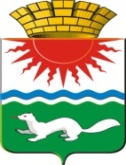 администрация Сосьвинского городского округаПОСТАНОВЛЕНИЕот 22.05.2020 № 297п.г.т. Сосьва                        	В соответствии с Градостроительным кодексом Российской Федерации, Федеральным законом Российской Федерации от 27.07.2010  № 210-ФЗ «Об организации предоставления государственных и муниципальных услуг», Федеральным законом от 06.10.2003 № 131-ФЗ «Об общих принципах организации местного самоуправления в Российской Федерации», постановлением Правительства Российской Федерации от 16.05.2011 № 373 «О разработке и утверждении административных регламентов осуществления государственного контроля (надзора) и административных регламентов предоставления государственных услуг», постановлением администрации Сосьвинского городского округа от 07.08.2019 № 547 «О разработке и утверждении административных регламентов осуществления муниципального контроля (надзора) и административных регламентов предоставления муниципальных услуг», письмом Министерства строительства и развития инфраструктуры Свердловской области от 12.02.2020 № 16-01-81/1401 «О направлении типового административного регламента», руководствуясь статьями 27, 30, 45 Устава Сосьвинского городского округа, администрация Сосьвинского городского округаПОСТАНОВЛЯЕТ:1.	Утвердить административный регламент предоставления муниципальной услуги «Выдача разрешений на строительство объектов капитального строительства»(прилагается).2.	Опубликовать настоящее постановление в газете «Серовский рабочий».3.	Постановление администрации Сосьвинского городского округа от 07.09.2015 № 713 «Об утверждении административного регламента предоставления муниципальной услуги «Выдача разрешений на строительство, реконструкцию объектов капитального строительства», постановление администрации Сосьвинского городского округа от 14.07.2016 № 537 «О внесении изменений в административный регламент предоставления муниципальной услуги «Выдача разрешений на строительство, реконструкцию объектов капитального строительства» утвержденный постановлением администрации Сосьвинского городского округа от 07.09.2015 № 713, постановление администрации Сосьвинского городского округа от 18.10.2016 № 793 «О внесении изменений в административный регламент предоставления  муниципальной услуги «Выдача разрешений на строительство, реконструкцию объектов капитального строительства» утвержденный постановлением администрации Сосьвинского городского округа от 07.09.2015 № 713, постановление администрации Сосьвинского городского округа от 29.11.2016 № 945 «О внесении изменений в административный регламент предоставления  муниципальной услуги «Выдача разрешений на строительство, реконструкцию объектов капитального строительства» утвержденный постановлением администрации Сосьвинского городского округа от 07.09.2015 № 713 (в ред. от 14.07.2016 № 537, 18.10.2016№ 793), постановление администрации Сосьвинского городского округа от 24.01.2017 № 35 «О внесении изменений в административный регламент предоставления  муниципальной услуги «Выдача разрешений на строительство, реконструкцию объектов капитального строительства» утвержденный постановлением администрации Сосьвинского городского округа от 07.09.2015 № 713 (в редакции постановлений администрации Сосьвинского городского округа от 14.07.2016 № 537, от 18.10.2016№ 793, от 29.11.2016 № 945), постановление администрации Сосьвинского городского округа от 13.06.2017 № 428 «О внесении изменений в административный регламент предоставления  муниципальной услуги «Выдача разрешений на строительство, реконструкцию объектов капитального строительства» утвержденный постановлением администрации Сосьвинского городского округа от 07.09.2015 № 713, постановление администрации Сосьвинского городского округа от 08.08.2017 № 665 «О внесении изменений в административный регламент предоставления  муниципальной услуги «Выдача разрешений на строительство, реконструкцию объектов капитального строительства» утвержденный постановлением администрации Сосьвинского городского округа от 07.09.2015 № 713, постановление администрации Сосьвинского городского округа от 25.10.2018 № 835 «О внесении изменений в административный регламент предоставления  муниципальной услуги «Выдача разрешений на строительство, реконструкцию объектов капитального строительства» утвержденный постановлением администрации Сосьвинского городского округа от 07.09.2015 № 713, постановление администрации Сосьвинского городского округа от 29.12.2018 № 1080 «О внесении изменений в административный регламент предоставления  муниципальной услуги «Выдача разрешений на строительство, реконструкцию объектов капитального строительства» утвержденный постановлением администрации Сосьвинского городского округа от 07.09.2015 № 713, постановление администрации Сосьвинского городского округа от 25.02.2020 № 114 «О внесении изменений в административный регламент предоставления  муниципальной услуги «Выдача разрешений на строительство, реконструкцию объектов капитального строительства» утвержденный постановлением администрации Сосьвинского городского округа от 07.09.2015 № 713 считать утратившими силу.	4.	Контроль исполнения настоящего постановления возложить на  Первого заместителя главы администрации Сосьвинского городского округа Киселёва А. В.Глава Сосьвинского городского округа									Г.Н. МакаровАДМИНИСТРАТИВНЫЙ РЕГЛАМЕНТ ПРЕДОСТАВЛЕНИЯ МУНИЦИПАЛЬНОЙ УСЛУГИ «ВЫДАЧА РАЗРЕШЕНИЙ НА СТРОИТЕЛЬСТВО ОБЪЕКТОВ КАПИТАЛЬНОГО СТРОИТЕЛЬСТВА»РАЗДЕЛ 1. ОБЩИЕ ПОЛОЖЕНИЯПРЕДМЕТ РЕГУЛИРОВАНИЯ РЕГЛАМЕНТААдминистративный регламент предоставления муниципальной услуги «Выдача разрешений на строительство объектов капитального строительства» (далее – регламент) устанавливает порядок и стандарт предоставления муниципальной услуги по выдаче разрешений на строительство объектов капитального строительства, расположенных на территории Сосьвинского городского округа (далее – муниципальная услуга).Регламент устанавливает сроки и последовательность административных процедур отдела архитектуры, градостроительства и землепользования администрации Сосьвинского городского округа (далее – Отдел архитектуры), осуществляемых в ходе предоставления муниципальной услуги, порядок взаимодействия между должностными лицами, взаимодействия с заявителями.КРУГ ЗАЯВИТЕЛЕЙЗаявителем на получение муниципальной услуги является физическое или юридическое лицо, обратившиеся в орган местного самоуправления с заявлением о предоставлении муниципальной услуги (далее – заявитель).От имени заявителей при предоставлении муниципальной услуги могут выступать иные лица, имеющие право в соответствии с законодательством Российской Федерации либо в силу наделения их заявителями в порядке, установленном законодательством Российской Федерации, полномочиями выступать от имени заявителей при предоставлении муниципальной услуги.ТРЕБОВАНИЯ К ПОРЯДКУ ИНФОРМИРОВАНИЯ О ПРЕДОСТАВЛЕНИИ МУНИЦИПАЛЬНОЙ УСЛУГИ4.	Информирование заявителей о порядке предоставления муниципальной услуги осуществляется непосредственно муниципальными служащими Отдела архитектуры при личном приеме и по телефону, а также через Государственное бюджетное учреждение Свердловской области «Многофункциональный центр предоставления государственных и муниципальных услуг» (далее – многофункциональный центр предоставления государственных и муниципальных услуг) и его филиалы.5.	Информация о месте нахождения, графиках (режиме) работы, номерах контактных телефонов, адресах электронной почты и официальных сайтов администрации Сосьвинского городского округа, информация о порядке предоставления муниципальной услуги и услуг, которые являются необходимыми и обязательными для предоставления муниципальной услуги, размещена в федеральной государственной информационной системе «Единый портал государственных и муниципальных услуг (функций)» (далее – Единый портал) по адресу https://www.gosuslugi.ru/22846/, на официальном сайте администрации Сосьвинского городского округа (www.adm-sosva.ru), на информационных стендах администрации Сосьвинского городского округа, а также предоставляется непосредственно муниципальными служащими Отдела архитектуры при личном приеме и по телефону.На официальном сайте многофункционального центра предоставления государственных и муниципальных услуг (www.mfc66.ru) указана ссылка на официальный сайт администрации Сосьвинского городского округа.6.	Основными требованиями к информированию заявителей о порядке предоставления муниципальной услуги и услуг, которые являются необходимыми и обязательными для предоставления муниципальной услуги, являются достоверность предоставляемой информации, четкость в изложении информации, полнота информирования.7.	При общении с заявителями (по телефону или лично) муниципальные служащие Отдела архитектуры должны корректно и внимательно относиться к заявителям, не унижая их чести и достоинства. Устное информирование о порядке предоставления муниципальной услуги должно проводиться с использованием официально-делового стиля речи.8.	Информирование заявителей о порядке предоставления муниципальной услуги может осуществляться с использованием средств автоинформирования.РАЗДЕЛ 2. СТАНДАРТ ПРЕДОСТАВЛЕНИЯ МУНИЦИПАЛЬНОЙ УСЛУГИНАИМЕНОВАНИЕ МУНИЦИПАЛЬНОЙ УСЛУГИ9.	Наименование муниципальной услуги – «Выдача разрешений на строительство объектов капитального строительства».НАИМЕНОВАНИЕ ОРГАНА, ПРЕДОСТАВЛЯЮЩЕГО МУНИЦИПАЛЬНУЮ УСЛУГУ10.	Муниципальная услуга предоставляется администрацией Сосьвинского городского округа в лице отдела архитектуры, градостроительства и землепользования администрации Сосьвинского городского округа.НАИМЕНОВАНИЕ ОРГАНОВ И ОРГАНИЗАЦИЙ, ОБРАЩЕНИЕ В КОТОРЫЕ НЕОБХОДИМО ДЛЯ ПРЕДОСТАВЛЕНИЯ МУНИЦИПАЛЬНОЙ УСЛУГИ11.	При предоставлении муниципальной услуги в качестве источников получения документов, необходимых для предоставления муниципальной услуги, могут принимать участие в рамках межведомственного информационного взаимодействия следующие органы или организации:-	территориальные органы федерального органа исполнительной власти, уполномоченного на осуществление государственного кадастрового учета и государственной регистрации прав (Управление Федеральной службы государственной регистрации, кадастра и картографии по Свердловской области, филиал Федерального государственного бюджетного учреждения «Федеральная кадастровая палата Федеральной службы государственной регистрации, кадастра и картографии» по Уральскому федеральному округу);-	Министерство по управлению государственным имуществом Свердловской области (далее ‒ МУГИСО);-	Управление государственной охраны объектов культурного наследия Свердловской области;-	Управление Федеральной службы по надзору в сфере защиты прав потребителей и благополучия человека по Свердловской области (Управление Роспотребнадзора по Свердловской области);-	Уральское управление федеральной службы по экологическому, технологическому и атомному надзору (Уральское Управление Ростехнадзора);-	иные органы, уполномоченные на принятие решения об установлении или изменении зоны с особыми условиями использования территории;-	юридическое лицо, выдавшее положительное заключение негосударственной экспертизы проектной документации;-	Государственное автономное учреждение Свердловской области «Управление государственной экспертизы»;-	Федеральное автономное учреждение «Главное управление государственной экспертизы»-	Министерство природных ресурсов и экологии Свердловской области;-	Уральское межрегиональное управление Федеральной службы по надзору в сфере природопользования.12.	Запрещается требовать от заявителя осуществления действий, в том числе согласований, необходимых для получения муниципальной услуги и связанных с обращением в иные государственные (муниципальные) органы и организации, за исключением получения услуг, включенных в перечень услуг, которые являются необходимыми и обязательными для предоставления муниципальных услуг.ОПИСАНИЕ РЕЗУЛЬТАТА ПРЕДОСТАВЛЕНИЯ МУНИЦИПАЛЬНОЙ УСЛУГИ13.	Результатом предоставления муниципальной услуги является выдача заявителю разрешения на строительство объекта капитального строительства либо выдача заявителю мотивированного письменного отказа в выдаче разрешения на строительство объекта капитального строительства. СРОКИ ПРЕДОСТАВЛЕНИЯ МУНИЦИПАЛЬНОЙ УСЛУГИ, В ТОМ ЧИСЛЕ С УЧЕТОМ НЕОБХОДИМОСТИ ОБРАЩЕНИЯ В ОРГАНИЗАЦИИ, УЧАСТВУЮЩИЕ В ПРЕДОСТАВЛЕНИИ МУНИЦИПАЛЬНОЙ УСЛУГИ, СРОК ПРИОСТАНОВЛЕНИЯ ПРЕДОСТАВЛЕНИЯ МУНИЦИПАЛЬНОЙ УСЛУГИ В СЛУЧАЕ, ЕСЛИ ВОЗМОЖНОСТЬ ПРИОСТАНОВЛЕНИЯ ПРЕДУСМОТРЕНА ЗАКОНОДАТЕЛЬСТВОМ РОССИЙСКОЙ ФЕДЕРАЦИИ И ЗАКОНОДАТЕЛЬСТВОМ СВЕРДЛОВСКОЙ ОБЛАСТИ, СРОК ВЫДАЧИ (НАПРАВЛЕНИЯ) ДОКУМЕНТОВ, ЯВЛЯЮЩИХСЯ РЕЗУЛЬТАТОМ ПРЕДОСТАВЛЕНИЯ МУНИЦИПАЛЬНОЙ УСЛУГИ14.	Срок предоставления муниципальной услуги – пять рабочих дней с даты регистрации заявления о предоставлении муниципальной услуги в Отделе архитектуры.С учетом обращения заявителя через многофункциональный центр предоставления государственных и муниципальных услуг срок предоставления муниципальной услуги исчисляется с момента регистрации заявления о предоставлении муниципальной услуги в органе, предоставляющем муниципальную услугу (при наличии соглашения о взаимодействии, заключенного между администрацией Сосьвинского городского округа и многофункциональным центром предоставления государственных и муниципальных услуг).НОРМАТИВНЫЕ ПРАВОВЫЕ АКТЫ, РЕГУЛИРУЮЩИЕ ПРЕДОСТАВЛЕНИЕ МУНИЦИПАЛЬНОЙ УСЛУГИ15.	Перечень нормативных правовых актов, регулирующих предоставление муниципальной услуги, с указанием их реквизитов и источников официального опубликования размещен на официальном сайте администрации Сосьвинского городского округа в сети «Интернет» по адресу: www.adm-sosva.ru (далее – официальный сайт) и на Едином портале https://www.gosuslugi.ru/22846/.Отдел архитектуры обеспечивает размещение и актуализацию перечня указанных нормативных правовых актов на  официальном сайте в сети Интернет, а также на Едином портале.ИСЧЕРПЫВАЮЩИЙ ПЕРЕЧЕНЬ ДОКУМЕНТОВ, НЕОБХОДИМЫХ В СООТВЕТСТВИИ С ЗАКОНОДАТЕЛЬСТВОМ РОССИЙСКОЙ ФЕДЕРАЦИИ И ЗАКОНОДАТЕЛЬСТВОМ СВЕРДЛОВСКОЙ ОБЛАСТИ ДЛЯ ПРЕДОСТАВЛЕНИЯ МУНИЦИПАЛЬНОЙ УСЛУГИ И УСЛУГ,КОТОРЫЕ ЯВЛЯЮТСЯ НЕОБХОДИМЫМИ И ОБЯЗАТЕЛЬНЫМИДЛЯ ПРЕДОСТАВЛЕНИЯ МУНИЦИПАЛЬНОЙ УСЛУГИ, ПОДЛЕЖАЩИХ ПРЕДСТАВЛЕНИЮ ЗАЯВИТЕЛЕМ, СПОСОБЫ ИХ ПОЛУЧЕНИЯ ЗАЯВИТЕЛЕМ, В ТОМ ЧИСЛЕ В ЭЛЕКТРОННОЙ ФОРМЕ, ПОРЯДОК ИХ ПРЕДСТАВЛЕНИЯ16.	В случае обращения за предоставлением муниципальной услуги непосредственно самим заявителем (для физического лица – правообладателя земельного участка, для юридического лица – правообладателя земельного участка в лице единоличного исполнительного органа, имеющего право действовать от имени юридического лица без доверенности) представляется:1)	заявление, подписанное заявителем и оформленное согласно приложению № 1 к настоящему регламенту;2)	документ, удостоверяющий личность заявителя.В случае обращения за предоставлением муниципальной услуги представителя заявителя (для физического лица – физическое лицо, действующее на основании доверенности, оформленной в соответствии с действующим законодательством Российской Федерации, для юридического лица – физическое лицо, действующее на основании доверенности, выданной заявителем), уполномоченного на подачу и получение документов, а также подписание заявления, представляется:заявление, подписанное заявителем или представителем заявителя, уполномоченным на подписание заявления;документ, удостоверяющий личность представителя заявителя, уполномоченного на подачу и получение документов, а также подписание заявления;документ, подтверждающий полномочия представителя заявителя, уполномоченного на подачу и получение результата предоставления муниципальной услуги, а также подписание заявления: для представителя юридического лица – доверенность на бланке организации, заверенная печатью организации (при ее наличии), для представителя физического лица – доверенность, оформленная в соответствии с действующим законодательством Российской Федерации.17.	В целях получения разрешения на строительство заявитель должен представить самостоятельно следующие документы:1)	правоустанавливающие документы на земельный участок, в том числе соглашение об установлении сервитута, решение об установлении публичного сервитута, в случае если такие документы (их копии или сведения, содержащиеся в них) отсутствуют в Едином государственном реестре недвижимости (далее – ЕГРН), а также схема расположения земельного участка или земельных участков на кадастровом плане территории, на основании которой был образован указанный земельный участок и выдан градостроительный план земельного участка в случае, предусмотренном частью 1.1 статьи 57.3 градостроительного кодекса Российской Федерации:-	правоустанавливающие и правоудостоверяющие документы на земельный участок, на расположенные на нем здания, строения, сооружения, объекты незавершенного строительства, не подлежащие государственной регистрации в соответствии с Федеральным законом от 13 июля 2015 года № 218-ФЗ «О государственной регистрации недвижимости» (при наличии);-	договор аренды (субаренды) земельного участка, в случае если земельный участок принадлежит заявителю на праве аренды (субаренды), по договору аренды (субаренды), не подлежащему регистрации в ЕГРН; 2)	результаты инженерных изысканий и следующие материалы, содержащиеся в проектной документации, в случае если их копии отсутствуют в едином государственном реестре заключений:-	пояснительная записка;-	схема планировочной организации земельного участка, выполненная в соответствии с информацией, указанной в градостроительном плане земельного участка, а в случае подготовки проектной документации применительно к линейным объектам проект полосы отвода, выполненный в соответствии с проектом планировки территории (за исключением случаев, при которых для строительства, реконструкции линейного объекта не требуется подготовка документации по планировке территории);-	разделы, содержащие архитектурные и конструктивные решения, а также решения и мероприятия, направленные на обеспечение доступа инвалидов к объекту капитального строительства (в случае подготовки проектной документации применительно к объектам здравоохранения, образования, культуры, отдыха, спорта и иным объектам социально-культурного и коммунально-бытового назначения, объектам транспорта, торговли, общественного питания, объектам делового, административного, финансового, религиозного назначения, объектам жилищного фонда);-	проект организации строительства объекта капитального строительства (включая проект организации работ по сносу объектов капитального строительства, их частей в случае необходимости сноса объектов капитального строительства, их частей для строительства, реконструкции других объектов капитального строительства);3)	положительное заключение экспертизы проектной документации, в соответствии с которой осуществляются строительство, реконструкция объекта капитального строительства, в том числе в случае, если данной проектной документацией предусмотрены строительство или реконструкция иных объектов капитального строительства, включая линейные объекты (применительно к отдельным этапам строительства в случае, предусмотренном частью 12.1 статьи 48 Градостроительного кодекса Российской Федерации), если такая проектная документация подлежит экспертизе в соответствии со статьей 49 Градостроительного кодекса Российской Федерации, в случае отсутствия ее копии в едином государственном реестре заключений;4)	положительное заключение государственной экспертизы проектной документации в случаях, предусмотренных частью 3.4 статьи 49 Градостроительного кодекса Российской Федерации, в случае отсутствия ее копии в едином государственном реестре заключений;5)	положительное заключение государственной экологической экспертизы проектной документации в случаях, предусмотренных частью 6 статьи 49 Градостроительного кодекса Российской Федерации, в случае отсутствия ее копии в едином государственном реестре заключений;6)	согласие всех правообладателей объекта капитального строительства в случае реконструкции такого объекта, за исключением указанных в пункте 6.2 части 7 статьи 51 Градостроительного кодекса Российской Федерации случаев реконструкции многоквартирного дома;7)	решение общего собрания собственников помещений и машино-мест в многоквартирном доме, принятое в соответствии с жилищным законодательством в случае реконструкции многоквартирного дома, или, если в результате такой реконструкции произойдет уменьшение размера общего имущества в многоквартирном доме, согласие всех собственников помещений и машино-мест в многоквартирном доме;8)	соглашение о проведении реконструкции, определяющее, в том числе условия и порядок возмещения ущерба причиненного указанному объекту в случае проведения реконструкции государственным (муниципальным) заказчиком, являющимся органом государственной власти (государственным органом), органом управления государственным внебюджетным фондом или органом местного самоуправления, на объекте капитального строительства государственной (муниципальной) собственности, правообладателем которого является государственное (муниципальное) унитарное предприятие, государственное (муниципальное) бюджетное или автономное учреждение, в отношении которого указанный орган осуществляет соответственно функции и полномочия учредителя или права собственника имущества;9)	документы, предусмотренные законодательством Российской Федерации об объектах культурного наследия, в случае, если при проведении работ по сохранению объекта культурного наследия затрагиваются конструктивные и другие характеристики надежности и безопасности такого объекта.Документы, указанные в настоящем пункте, представляются дополнительно к документам, указанным в пункте 16 настоящего регламента.Для получения документов, необходимых для предоставления муниципальной услуги, указанных в пунктах 16 и 17 настоящего регламента, заявитель лично обращается в органы местного самоуправления муниципальных образований Свердловской области, учреждения и организации.18.	Заявление и документы, необходимые для предоставления муниципальной услуги, указанные в пунктах 16 и 17 настоящего регламента, представляются в Отдел архитектуры посредством личного обращения заявителя и(или) через многофункциональный центр предоставления государственных и муниципальных услуг, и(или) с использованием информационно-телекоммуникационных технологий, включая использование Единого портала, и других средств информационно-телекоммуникационных технологий в случаях и порядке, установленных законодательством Российской Федерации Свердловской области, в форме электронных документов при наличии технической возможности.При подписании заявления и электронного образа каждого документа используется усиленная квалифицированная электронная подпись.Документы, необходимые для выдачи разрешения на строительство объектов капитального строительства, направляются заявителем в Отдел архитектуры исключительно в электронной форме в случае, установленном постановлением Правительства Свердловской области от 07.11.2017 № 826-ПП «Об установлении на территории Свердловской области случаев, при которых документы, необходимые для выдачи разрешения на строительство и разрешения на ввод в эксплуатацию объектов капитального строительства, направляются исключительно в электронной форме». ИСЧЕРПЫВАЮЩИЙ ПЕРЕЧЕНЬ ДОКУМЕНТОВ, НЕОБХОДИМЫХ В СООТВЕТСТВИИ С ЗАКОНОДАТЕЛЬСТВОМ РОССИЙСКОЙ ФЕДЕРАЦИИ И ЗАКОНОДАТЕЛЬСТВОМ СВЕРДЛОВСКОЙ ОБЛАСТИ ДЛЯПРЕДОСТАВЛЕНИЯ МУНИЦИПАЛЬНОЙ УСЛУГИ, КОТОРЫЕ НАХОДЯТСЯВ РАСПОРЯЖЕНИИ ГОСУДАРСТВЕННЫХ ОРГАНОВ, ОРГАНОВ МЕСТНОГО САМОУПРАВЛЕНИЯИ ИНЫХ ОРГАНОВ, УЧАСТВУЮЩИХ В ПРЕДОСТАВЛЕНИИМУНИЦИПАЛЬНЫХ УСЛУГ, И КОТОРЫЕ ЗАЯВИТЕЛЬВПРАВЕ ПРЕДСТАВИТЬ, А ТАКЖЕ СПОСОБЫ ИХ ПОЛУЧЕНИЯ ЗАЯВИТЕЛЯМИ, В ТОМ ЧИСЛЕ В ЭЛЕКТРОННОЙ ФОРМЕ, ПОРЯДОК ИХ ПРЕДСТАВЛЕНИЯ19.	Документы (сведения), необходимые в соответствии с законодательством Российской Федерации и законодательством Свердловской области для предоставления муниципальной услуги, которые находятся в распоряжении государственных органов, органов местного самоуправления и иных органов, участвующих в предоставлении муниципальных услуг (перечень необходимых документов, получаемых в порядке межведомственного электронного взаимодействия):1)	правоустанавливающие документы на земельный участок, в том числе соглашение об установлении сервитута, решение об установлении публичного сервитута, а также схема расположения земельного участка или земельных участков на кадастровом плане территории, на основании которой был образован указанный земельный участок и выдан градостроительный план земельного участка в случае, предусмотренном частью 1.1 статьи 57.3 градостроительного кодекса Российской Федерации: выписки из Единого государственного реестра прав на недвижимое имущество и сделок с ним о зарегистрированных правах на земельный участок и расположенные на таком земельном участке объекты недвижимости (при наличии) (для определения правообладателя земельного участка и расположенных на нем зданий (при наличии), сведений об обременениях и ограничениях);кадастровые выписки на земельный участок и объекты недвижимости (для получения общих данных в отношении земельного участка: кадастровый номер, адрес, категория земель, площадь, разрешенное использование и пр., информации о наличии расположении объектов недвижимости на территории, а также сведений об обременениях и ограничениях);2)	градостроительный план земельного участка, выданный не ранее чем за три года до дня представления заявления на получение разрешения на строительство;3)	реквизиты проекта планировки территории и проекта межевания территории в случае выдачи разрешения на строительство линейного объекта;4)	реквизиты проекта планировки территории в случае выдачи разрешения на строительство линейного объекта, для размещения которого не требуется образования земельного участка; 5)	результаты инженерных изысканий и следующие материалы, содержащиеся в проектной документации:-	пояснительная записка;-	схема планировочной организации земельного участка, выполненная в соответствии с информацией, указанной в градостроительном плане земельного участка, а в случае подготовки проектной документации применительно к линейным объектам проект полосы отвода, выполненный в соответствии с проектом планировки территории (за исключением случаев, при которых для строительства, реконструкции линейного объекта не требуется подготовка документации по планировке территории);-	разделы, содержащие архитектурные и конструктивные решения, а также решения и мероприятия, направленные на обеспечение доступа инвалидов к объекту капитального строительства (в случае подготовки проектной документации применительно к объектам здравоохранения, образования, культуры, отдыха, спорта и иным объектам социально-культурного и коммунально-бытового назначения, объектам транспорта, торговли, общественного питания, объектам делового, административного, финансового, религиозного назначения, объектам жилищного фонда);-	проект организации строительства объекта капитального строительства (включая проект организации работ по сносу объектов капитального строительства, их частей в случае необходимости сноса объектов капитального строительства, их частей для строительства, реконструкции других объектов капитального строительства);6)	положительное заключение экспертизы проектной документации, в соответствии с которой осуществляются строительство, реконструкция объекта капитального строительства, в том числе в случае, если данной проектной документацией предусмотрены строительство или реконструкция иных объектов капитального строительства, включая линейные объекты (применительно к отдельным этапам строительства в случае, предусмотренном частью 12.1 статьи 48 Градостроительного кодекса Российской Федерации), если такая проектная документация подлежит экспертизе в соответствии со статьей 49 Градостроительного кодекса Российской Федерации;7)	положительное заключение государственной экспертизы проектной документации в случаях, предусмотренных частью 3.4 статьи 49 Градостроительного кодекса Российской Федерации;8)	положительное заключение государственной экологической экспертизы проектной документации в случаях, предусмотренных частью 6 статьи 49 Градостроительного кодекса Российской Федерации;9)	разрешение на отклонение от предельных параметров разрешенного строительства, реконструкции (если застройщику предоставлено такое разрешение в соответствии со статьей 40 Градостроительного кодекса Российской Федерации);10)	копия свидетельства об аккредитации юридического лица, выдавшего положительное заключение негосударственной экспертизы проектной документации, в случае, если представлено заключение негосударственной экспертизы проектной документации;11)	копия решения об установлении или изменении зоны с особыми условиями использования территории в случае строительства объекта капитального строительства, в связи с размещением которого в соответствии с законодательством Российской Федерации подлежит установлению зона с особыми условиями использования территории, или в случае реконструкции объекта капитального строительства, в результате которой в отношении реконструированного объекта подлежит установлению зона с особыми условиями использования территории или ранее установленная зона с особыми условиями использования территории подлежит изменению;12)	подтверждение соответствия вносимых в проектную документацию изменений требованиям, указанным в части 3.8 статьи 49 Градостроительного Кодекса Российской Федерации, предоставленное лицом, являющимся членом саморегулируемой организации, основанной на членстве лиц, осуществляющих подготовку проектной документации, и утвержденное привлеченным этим лицом в соответствии с Градостроительным Кодексом Российской Федерации специалистом по организации архитектурно-строительного проектирования в должности главного инженера проекта, в случае внесения изменений в проектную документацию в соответствии с частью 3.8 статьи 49 Градостроительного Кодекса Российской Федерации;13)	подтверждение соответствия вносимых в проектную документацию изменений требованиям, указанным в части 3.9 статьи 49 Градостроительного Кодекса Российской Федерации, предоставленное органом исполнительной власти или организацией, проводившими экспертизу проектной документации, в случае внесения изменений в проектную документацию в ходе экспертного сопровождения в соответствии с частью 3.9 статьи 49 Градостроительного Кодекса Российской Федерации;14)	копия договора о развитии застроенной территории или договора о комплексном развитии территории в случае, если строительство, реконструкцию объектов капитального строительства планируется осуществлять в границах территории, в отношении которой органом местного самоуправления принято решение о развитии застроенной территории или решение о комплексном развитии территории по инициативе органа местного самоуправления, за исключением случая принятия решения о самостоятельном осуществлении комплексного развития территории.Заявитель вправе представить документы, содержащие указанные выше сведения, по собственной инициативе. Непредставление заявителем документов, которые он вправе представить по собственной инициативе, не является основанием для отказа в предоставлении услуги.В случае, если подано заявление о выдаче разрешения на строительство объекта капитального строительства, который не является линейным объектом и строительство или реконструкция которого планируется в границах территории исторического поселения федерального или регионального значения, и к заявлению о выдаче разрешения на строительство не приложено заключение, указанное в части 10.1 статьи 51 Градостроительного кодекса Российской Федерации, либо в заявлении о выдаче разрешения на строительство не содержится указание на типовое архитектурное решение, в соответствии с которым планируется строительство или реконструкция объекта капитального строительства, Отдел архитектуры в течение трех дней со дня получения указанного заявления проводит проверку наличия документов, необходимых для принятия решения о выдаче разрешения на строительство, и направляет приложенный к нему раздел проектной документации объекта капитального строительства, содержащий архитектурные решения, в орган исполнительной власти субъекта Российской Федерации, уполномоченный в области охраны объектов культурного наследия в целях получения заключения о соответствии или несоответствии указанного раздела проектной документации объекта капитального строительства предмету охраны исторического поселения и требованиям к архитектурным решениям объектов капитального строительства, установленным градостроительным регламентом применительно к территориальной зоне, расположенной в границах территории исторического поселения федерального или регионального значения (далее – заключение).При отсутствии документов, необходимых для принятия решения о выдаче разрешения на строительство орган местного самоуправления отказывает в выдаче разрешения на строительство. После получения заключения Отдел архитектуры выдает в течение тридцати дней со дня получения заявления о выдаче разрешения на строительство объекта капитального строительства разрешение на строительство или отказывает в выдаче такого разрешения в соответствии с содержанием заключения.Орган исполнительной власти субъекта Российской Федерации, уполномоченный в области охраны объектов культурного наследия, направляет заключение в Отдел архитектуры в течение двадцати пяти дней со дня поступления раздела проектной документации объекта капитального строительства, содержащего архитектурные решения от органа местного самоуправления.УКАЗАНИЕ НА ЗАПРЕТ ТРЕБОВАТЬ ОТ ЗАЯВИТЕЛЯПРЕДСТАВЛЕНИЯ ДОКУМЕНТОВ И ИНФОРМАЦИИ ИЛИ ОСУЩЕСТВЛЕНИЯ ДЕЙСТВИЙ20.	Запрещается требовать от заявителя:представления документов и информации или осуществления действий, представление или осуществление которых не предусмотрено нормативными правовыми актами, регулирующими отношения, возникающие в связи с предоставлением муниципальной услуги;представления документов и информации, которые в соответствии с нормативными правовыми актами Российской Федерации, нормативными правовыми актами Правительства Свердловской области и муниципальными правовыми актами находятся в распоряжении государственных органов, предоставляющих государственную услугу, иных государственных органов, органов местного самоуправления и (или) подведомственных государственным органам и органам местного самоуправления организаций, участвующих в предоставлении государственных или муниципальных услуг, за исключением документов, указанных в части 6 статьи 7 Федерального закона от 27 июля 2010 года № 210-ФЗ «Об организации предоставления государственных и муниципальных услуг»;представления документов и информации, отсутствие и (или) недостоверность которых не указывались при первоначальном отказе в приеме документов, необходимых для предоставления муниципальной услуги, либо в отказе в выдаче разрешения на строительство, за исключением следующих случаев:изменение требований нормативных правовых актов, касающихся предоставления муниципальной услуги, после первоначальной подачи заявления о предоставлении муниципальной услуги;наличие ошибок в заявлении о предоставлении муниципальной услуги и документах, поданных заявителем после первоначального отказа в приеме документов, необходимых для предоставления муниципальной услуги, либо в предоставлении муниципальной услуги и не включенных в представленный ранее комплект документов;истечение срока действия документов или изменение информации после первоначального отказа в приеме документов, необходимых для предоставления муниципальной услуги, либо в предоставлении муниципальной услуги;выявление документально подтвержденного факта (признаков) ошибочного или противоправного действия (бездействия) должностного лица органа, предоставляющего муниципальную услугу, работника многофункционального центра при первоначальном отказе в приеме документов, необходимых для предоставления муниципальной услуги, либо в предоставлении муниципальной услуги. В данном случае в письменном виде за подписью руководителя органа власти муниципального образования Свердловской области, предоставляющего муниципальную услугу, руководителя многофункционального центра при первоначальном отказе в приеме документов, необходимых для предоставления муниципальной услуги, уведомляется заявитель, а также приносятся извинения за доставленные неудобства.При предоставлении муниципальной услуги запрещается:отказывать в приеме запроса и иных документов, необходимых для предоставления муниципальной услуги, в случае, если запрос и документы, необходимые для предоставления муниципальной услуги, поданы в соответствии с информацией о сроках и порядке предоставления муниципальной услуги, опубликованной на Едином портале либо на официальном сайте;отказывать в предоставлении муниципальной услуги в случае, если запрос и документы, необходимые для предоставления муниципальной услуги, поданы в соответствии с информацией о сроках и порядке предоставления муниципальной услуги, опубликованной на Едином портале либо на официальном сайте.ИСЧЕРПЫВАЮЩИЙ ПЕРЕЧЕНЬ ОСНОВАНИЙДЛЯ ОТКАЗА В ПРИЕМЕ ДОКУМЕНТОВ, НЕОБХОДИМЫХ ДЛЯ ПРЕДОСТАВЛЕНИЯ МУНИЦИПАЛЬНОЙ УСЛУГИ21.	Основаниями для отказа в приеме заявления и документов, необходимых для предоставления муниципальной услуги, являются случаи:1)	обращение за муниципальной услугой, представление которой не предусматривается настоящим регламентом;2)	выдача разрешения на строительство не требуется в соответствии с частью 17 статьи 51 Градостроительного кодекса Российской Федерации, со статьей 2 Закона Свердловской области от 15 июля 2013 года № 75-ОЗ «Об установлении на территории Свердловской области случаев, при которых не требуется получение разрешения на строительство»;3)	заявление подано лицом, не уполномоченным на осуществление таких действий, либо представление интересов заявителя неуполномоченным лицом;4)	выдача разрешения на строительство относится к компетенции иного органа исполнительной власти Свердловской области, федеральных органов исполнительной власти или органов местного самоуправления;5)	представление заявления, оформленного с нарушением требований настоящего регламента, в том числе некорректное (неполное или неправильное) заполнение обязательных полей в форме заявления, а также  отсутствие в заявлении сведений, необходимых для предоставления муниципальной услуги (сведений о застройщике, о планируемом объекте капитального строительства или адресе, площади, кадастровом номере земельного участка, номере градостроительного плана земельного участка, реквизитах проекта планировки и проекта межевания территории и иных документах, необходимых для предоставления муниципальной услуги, которые находятся  в распоряжении иных органов и организаций, участвующих в предоставлении муниципальной услуги, которые заявитель  вправе представить);6)	представление документов, утративших силу или срок действия которых истечет до даты завершения предоставления муниципальной услуги;7)	представление документов, содержащих противоречивые сведения, незаверенные исправления, подчистки, помарки;8)	представление нечитаемых документов.ИСЧЕРПЫВАЮЩИЙ ПЕРЕЧЕНЬ ОСНОВАНИЙ ДЛЯ ПРИОСТАНОВЛЕНИЯ ИЛИ ОТКАЗА В ПРЕДОСТАВЛЕНИИ МУНИЦИПАЛЬНОЙ УСЛУГИ22.	Основанием для отказа в выдаче разрешения на строительство является: 1) отсутствие документов, предусмотренных пунктами 17 и 19 настоящего регламента;2)	несоответствие представленных документов требованиям к строительству, реконструкции объекта капитального строительства, установленным на дату выдачи представленного для получения разрешения на строительство градостроительного плана земельного участка;3)	несоответствие представленных документов в случае выдачи разрешения на строительство линейного объекта требованиям проекта планировки территории и проекта межевания территории (за исключением случаев, при которых для строительства, реконструкции линейного объекта не требуется подготовка документации по планировке территории);4)	несоответствие представленных документов требованиям, установленным в разрешении на отклонение от предельных параметров разрешенного строительства, реконструкции;5)	несоответствие представленных документов разрешенному использованию земельного участка, указанному в правоустанавливающих документах на земельный участок;6)	несоответствие представленных документов ограничениям, установленным в соответствии с земельным и иным законодательством Российской Федерации действующим на дату выдачи разрешения на строительство;7)	отсутствие документации по планировке территории, утвержденной в соответствии с договором о развитии застроенной территории или договором о комплексном развитии территории (за исключением случая принятия решения о самостоятельном осуществлении комплексного развития территории) в случае, если строительство, реконструкция объекта капитального строительства планируются на территории, в отношении которой органом местного самоуправления принято решение о развитии застроенной территории или решение о комплексном развитии территории по инициативе органа местного самоуправления.Не допускается выдача разрешений на строительство при отсутствии правил землепользования и застройки, за исключением строительства, реконструкции объектов федерального значения, объектов регионального значения, объектов местного значения муниципальных районов, объектов капитального строительства на земельных участках, на которые не распространяется действие градостроительных регламентов или для которых не устанавливаются градостроительные регламенты, и в иных предусмотренных федеральными законами случаях.В случае, если земельный участок, находящийся в государственной или муниципальной собственности, предоставлен в аренду для комплексного освоения территории, выдача разрешения на строительство объектов капитального строительства – многоквартирных домов в границах данной территории допускается только после образования земельных участков из такого земельного участка в соответствии с утвержденными проектом планировки территории и проектом межевания территории.В случае, предусмотренном частью 11.1 статьи 51 Градостроительного кодекса Российской Федерации, основанием для отказа в выдаче разрешения на строительство является также поступившее от органа исполнительной власти субъекта Российской Федерации, уполномоченного в области охраны объектов культурного наследия, заключение о несоответствии раздела проектной документации объекта капитального строительства предмету охраны исторического поселения и требованиям к архитектурным решениям объектов капитального строительства, установленным градостроительным регламентом применительно к территориальной зоне, расположенной в границах территории исторического поселения федерального или регионального значения.Оснований для приостановления предоставления муниципальной услуги законодательством Российской Федерации не предусмотрено.Неполучение (несвоевременное получение) документов, находящихся в распоряжении органов государственной власти либо органов местного самоуправления и запрошенных в рамках межведомственного информационного взаимодействия, не может являться основанием для отказа в получении муниципальной услуги.ПЕРЕЧЕНЬ УСЛУГ, КОТОРЫЕ ЯВЛЯЮТСЯ НЕОБХОДИМЫМИ И ОБЯЗАТЕЛЬНЫМИ ДЛЯ ПРЕДОСТАВЛЕНИЯ МУНИЦИПАЛЬНОЙ УСЛУГИ, В ТОМ ЧИСЛЕ СВЕДЕНИЯ О ДОКУМЕНТЕ (ДОКУМЕНТАХ), ВЫДАВАЕМОМ (ВЫДАВАЕМЫХ) ОРГАНИЗАЦИЯМИ, УЧАСТВУЮЩИМИ В ПРЕДОСТАВЛЕНИИ МУНИЦИПАЛЬНОЙ УСЛУГИ23.	Услуги, которые являются необходимыми и обязательными для предоставления муниципальной услуги, в соответствии со статьей 51 Градостроительного кодекса Российской Федерации: подготовка заключения государственной экспертизы проектной документации и выдача заключения негосударственной экспертизы проектной документации (если такая проектная документация подлежит экспертизе в соответствии со статьей 49 Градостроительного кодекса Российской Федерации).ПОРЯДОК, РАЗМЕР И ОСНОВАНИЯ ВЗИМАНИЯГОСУДАРСТВЕННОЙ ПОШЛИНЫ ИЛИ ИНОЙ ПЛАТЫ, ВЗИМАЕМОЙ ЗА ПРЕДОСТАВЛЕНИЕ МУНИЦИПАЛЬНОЙ УСЛУГИ24.	Муниципальная услуга предоставляется без взимания государственной пошлины или иной платы.ПОРЯДОК, РАЗМЕР И ОСНОВАНИЯ ВЗИМАНИЯПЛАТЫ ЗА ПРЕДОСТАВЛЕНИЕ УСЛУГ, КОТОРЫЕ ЯВЛЯЮТСЯ НЕОБХОДИМЫМИ И ОБЯЗАТЕЛЬНЫМИ ДЛЯ ПРЕДОСТАВЛЕНИЯ МУНИЦИПАЛЬНОЙ УСЛУГИ, ВКЛЮЧАЯ ИНФОРМАЦИЮ О МЕТОДИКЕ РАСЧЕТА РАЗМЕРА ТАКОЙ ПЛАТЫ25.	Размер платы за проведение государственной экспертизы, порядок и основания ее взимания определен постановлением Правительства Российской Федерации от 05.03.2007 № 145 «О порядке организации и проведения государственной экспертизы проектной документации и результатов инженерных изысканий».26.	Размер платы за проведение негосударственной экспертизы, порядок и основания ее взимания определен постановлением Правительства Российской Федерации от 31.03.2012 № 272 «Об утверждении Положения об организации и проведении негосударственной экспертизы проектной документации и (или) результатов инженерных изысканий».МАКСИМАЛЬНЫЙ СРОК ОЖИДАНИЯ В ОЧЕРЕДИ ПРИ ПОДАЧЕ ЗАПРОСА О ПРЕДОСТАВЛЕНИИ МУНИЦИПАЛЬНОЙ УСЛУГИ, УСЛУГИ, ПРЕДОСТАВЛЯЕМОЙ ОРГАНИЗАЦИЕЙ, УЧАСТВУЮЩЕЙ В ПРЕДОСТАВЛЕНИИ МУНИЦИПАЛЬНОЙ УСЛУГИ, И ПРИ ПОЛУЧЕНИИРЕЗУЛЬТАТА ПРЕДОСТАВЛЕНИЯ ТАКИХ УСЛУГ27.	Максимальный срок ожидания в очереди при подаче запроса о предоставлении муниципальной услуги и при получении результата муниципальной услуги в Отделе архитектуры не должен превышать 15 минут.При обращении заявителя в многофункциональный центр предоставления государственных и муниципальных услуг срок ожидания в очереди при подаче запроса о предоставлении муниципальной услуги и при получении результата муниципальной услуги также не должен превышать 15 минут.СРОК И ПОРЯДОК РЕГИСТРАЦИИ ЗАПРОСА ЗАЯВИТЕЛЯО ПРЕДОСТАВЛЕНИИ МУНИЦИПАЛЬНОЙ УСЛУГИ И УСЛУГИ, ПРЕДОСТАВЛЯЕМОЙ ОРГАНИЗАЦИЕЙ, УЧАСТВУЮЩЕЙ В ПРЕДОСТАВЛЕНИИ МУНИЦИПАЛЬНОЙ УСЛУГИ,В ТОМ ЧИСЛЕ В ЭЛЕКТРОННОЙ ФОРМЕ28.	Регистрация запроса и иных документов, необходимых для предоставления муниципальной услуги, указанных в пунктах16, 17 и 19настоящего регламента, осуществляется в день их поступления в Отдел архитектуры при обращении лично, через многофункциональный центр предоставления государственных и муниципальных услуг (при наличии соглашения о взаимодействии, заключенного между администрацией Сосьвинского городского округа и многофункциональным центром предоставления государственных и муниципальных услуг), в том числе при поступлении запроса и иных документов, необходимых для предоставления муниципальной услуги, из многофункционального центра в электронной форме.29.	В случае если запрос и иные документы, необходимые для предоставления муниципальной услуги, поданы в электронной форме, Отдел архитектуры не позднее рабочего дня, следующего за днем подачи заявления, направляет заявителю электронное сообщение о принятии либо об отказе в принятии запроса. Регистрация запроса и иных документов, необходимых для предоставления муниципальной услуги, направленных в форме электронных документов (при наличии технической возможности), при отсутствии оснований для отказа в приеме запроса и иных документов, необходимых для предоставления муниципальной услуги, осуществляется в Отделе архитектуры не позднее рабочего дня, следующего за днем подачи запроса и иных документов, необходимых для предоставления муниципальной услуги.30.	Регистрация запроса и иных документов, необходимых для предоставления муниципальной услуги, осуществляется в порядке, предусмотренном в разделе 3 настоящего регламента.ТРЕБОВАНИЯ К ПОМЕЩЕНИЯМ, В КОТОРЫХ ПРЕДОСТАВЛЯЕТСЯ МУНИЦИПАЛЬНАЯ УСЛУГА, К ЗАЛУ ОЖИДАНИЯ, МЕСТАМ ДЛЯ ЗАПОЛНЕНИЯ ЗАПРОСОВ О ПРЕДОСТАВЛЕНИИ МУНИЦИПАЛЬНОЙ УСЛУГИ, ИНФОРМАЦИОННЫМ СТЕНДАМ С ОБРАЗЦАМИ ИХ ЗАПОЛНЕНИЯ И ПЕРЕЧНЕМ ДОКУМЕНТОВ, НЕОБХОДИМЫХ ДЛЯ ПРЕДОСТАВЛЕНИЯ КАЖДОЙ МУНИЦИПАЛЬНОЙ УСЛУГИ, РАЗМЕЩЕНИЮ И ОФОРМЛЕНИЮ ВИЗУАЛЬНОЙ, ТЕКСТОВОЙ И МУЛЬТИМЕДИЙНОЙ ИНФОРМАЦИИ О ПОРЯДКЕ ПРЕДОСТАВЛЕНИЯ ТАКОЙ УСЛУГИ, В ТОМ ЧИСЛЕ К ОБЕСПЕЧЕНИЮ ДОСТУПНОСТИ ДЛЯ ИНВАЛИДОВ УКАЗАННЫХ ОБЪЕКТОВ В СООТВЕТСТВИИ С ЗАКОНОДАТЕЛЬСТВОМ РОССИЙСКОЙ ФЕДЕРАЦИИ И ЗАКОНОДАТЕЛЬСТВОМ СВЕРДЛОВСКОЙ ОБЛАСТИ О СОЦИАЛЬНОЙ ЗАЩИТЕ ИНВАЛИДОВ31.	В помещениях, в которых предоставляется муниципальная услуга, обеспечивается:1)	соответствие санитарно-эпидемиологическим правилам и нормативам, правилам противопожарной безопасности; 2)	создание инвалидам следующих условий доступности объектов в соответствии с требованиями, установленными законодательными и иными нормативными правовыми актами:возможность беспрепятственного входа в объекты и выхода из них;возможность самостоятельного передвижения по территории объекта в целях доступа к месту предоставления муниципальной услуги, в том числе с помощью работников объекта, предоставляющих муниципальные услуги, ассистивных и вспомогательных технологий, а также сменного кресла-коляски;3)	помещения должны иметь места для ожидания, информирования, приема заявителей.Места ожидания обеспечиваются стульями, кресельными секциями, скамьями (банкетками);4)	помещения должны иметь туалет со свободным доступом к нему в рабочее время;5)	места информирования, предназначенные для ознакомления граждан с информационными материалами, оборудуются:информационными стендами или информационными электронными терминалами;столами (стойками) с канцелярскими принадлежностями для оформления документов, стульями.На информационных стендах в помещениях, предназначенных для приема граждан, размещается информация, указанная в пункте 5регламента.Оформление визуальной, текстовой и мультимедийной информации о порядке предоставления муниципальной услуги должно соответствовать оптимальному зрительному и слуховому восприятию этой информации заявителями, в том числе заявителями с ограниченными возможностями.ПОКАЗАТЕЛИ ДОСТУПНОСТИ И КАЧЕСТВА МУНИЦИПАЛЬНОЙ УСЛУГИ, В ТОМ ЧИСЛЕ КОЛИЧЕСТВО ВЗАИМОДЕЙСТВИЙ ЗАЯВИТЕЛЯ С ДОЛЖНОСТНЫМИ ЛИЦАМИ ПРИ ПРЕДОСТАВЛЕНИИ МУНИЦИПАЛЬНОЙ УСЛУГИ И ИХ ПРОДОЛЖИТЕЛЬНОСТЬ, ВОЗМОЖНОСТЬ ПОЛУЧЕНИЯ ИНФОРМАЦИИ О ХОДЕ ПРЕДОСТАВЛЕНИЯ МУНИЦИПАЛЬНОЙ УСЛУГИ, В ТОМ ЧИСЛЕ С ИСПОЛЬЗОВАНИЕМ ИНФОРМАЦИОННО-КОММУНИКАЦИОННЫХ ТЕХНОЛОГИЙ, ВОЗМОЖНОСТЬ ЛИБО НЕВОЗМОЖНОСТЬ ПОЛУЧЕНИЯ МУНИЦИПАЛЬНОЙ УСЛУГИ В МНОГОФУНКЦИОНАЛЬНОМ ЦЕНТРЕ ПРЕДОСТАВЛЕНИЯ ГОСУДАРСТВЕННЫХ И МУНИЦИПАЛЬНЫХ УСЛУГ (В ТОМ ЧИСЛЕ В ПОЛНОМ ОБЪЕМЕ), В ЛЮБОМ ТЕРРИТОРИАЛЬНОМ ПОДРАЗДЕЛЕНИИ ОРГАНА, ПРЕДОСТАВЛЯЮЩЕГО МУНИЦИПАЛЬНУЮ УСЛУГУ, ПО ВЫБОРУ ЗАЯВИТЕЛЯ (ЭКСТЕРРИТОРИАЛЬНЫЙ ПРИНЦИП), ПОСРЕДСТВОМ ЗАПРОСА О ПРЕДОСТАВЛЕНИИ НЕСКОЛЬКИХ МУНИЦИПАЛЬНЫХ УСЛУГ В МНОГОФУНКЦИОНАЛЬНОМ ЦЕНТРЕ ПРЕДОСТАВЛЕНИЯ ГОСУДАРСТВЕННЫХ И МУНИЦИПАЛЬНЫХ УСЛУГ32.	Показателями доступности и качества предоставления муниципальной услуги являются:1)	получение информации о ходе предоставления муниципальной услуги, лично или с использованием информационно-коммуникационных технологий (при наличии технической возможности);2)	возможность получения муниципальной услуги в многофункциональном центре предоставления государственных и муниципальных услуг;3)	возможность получения муниципальной услуги в любом филиале многофункционального центра предоставления государственных и муниципальных услуг;4)	создание инвалидам всех необходимых условий доступности муниципальных услуг в соответствии с требованиями, установленными законодательными и иными нормативными правовыми актами;5)	возможность получения муниципальной услуги посредством запроса о предоставлении нескольких государственных и (или) муниципальных услуг в многофункциональном центре предоставления государственных и муниципальных услуг.33.	При предоставлении муниципальной услуги взаимодействие заявителя с муниципальными служащими Отдела архитектуры осуществляется не более трех раз в следующих случаях: при обращении заявителя за консультацией о порядке предоставления государственной услуги, при приеме заявления, при получении результата предоставления государственной услуги, а для представителей бизнес-сообщества  не более двух раз. В каждом случае время, затраченное заявителем при взаимодействиях с должностными лицами при предоставлении муниципальной услуги, не должно превышать 15 минут.ИНЫЕ ТРЕБОВАНИЯ, В ТОМ ЧИСЛЕ УЧИТЫВАЮЩИЕ ОСОБЕННОСТИ ПРЕДОСТАВЛЕНИЯ МУНИЦИПАЛЬНОЙ УСЛУГИ В МНОГОФУНКЦИОНАЛЬНЫХ ЦЕНТРАХ ПРЕДОСТАВЛЕНИЯ ГОСУДАРСТВЕННЫХ И МУНИЦИПАЛЬНЫХ УСЛУГ, ОСОБЕННОСТИ ПРЕДОСТАВЛЕНИЯ МУНИЦИПАЛЬНОЙ УСЛУГИ ПО ЭКСТЕРРИТОРИАЛЬНОМУ ПРИНЦИПУ И ОСОБЕННОСТИ ПРЕДОСТАВЛЕНИЯ МУНИЦИПАЛЬНОЙ УСЛУГИ В ЭЛЕКТРОННОЙ ФОРМЕ34.	Заявитель имеет право получения муниципальной услуги по экстерриториальному принципу посредством обращения в многофункциональный центр предоставления государственных и муниципальных услуг и его филиалы.При этом заявителю необходимо иметь при себе документы, указанные в пункте 16 и 17 регламента. Заявитель также вправе представить по собственной инициативе документы, указанные в пункте 19 регламента.35.	При обращении за предоставлением муниципальной услуги в электронной форме заявитель либо его представитель использует соответствующую требованиям, установленным приказом Федеральной службы безопасности Российской Федерации от 27 декабря 2011 года № 796 «Об утверждении Требований к средствам электронной подписи и Требований к средствам удостоверяющего центра», усиленную квалифицированную электронную подпись в порядке, установленном законодательством. При направлении заявления и прилагаемых к нему документов в электронной форме представителем заявителя, действующим на основании доверенности, доверенность должна быть представлена в форме электронного документа, подписанного усиленной квалифицированной электронной подписью уполномоченного лица, выдавшего (подписавшего) доверенность.РАЗДЕЛ 3. СОСТАВ, ПОСЛЕДОВАТЕЛЬНОСТЬ И СРОКИ ВЫПОЛНЕНИЯ АДМИНИСТРАТИВНЫХ ПРОЦЕДУР (ДЕЙСТВИЙ), ТРЕБОВАНИЯ К ПОРЯДКУ ИХ ВЫПОЛНЕНИЯ, В ТОМ ЧИСЛЕ ОСОБЕННОСТИ ВЫПОЛНЕНИЯ АДМИНИСТРАТИВНЫХ ПРОЦЕДУР (ДЕЙСТВИЙ) В ЭЛЕКТРОННОЙ ФОРМЕ, А ТАКЖЕ ОСОБЕННОСТИ ВЫПОЛНЕНИЯ АДМИНИСТРАТИВНЫХ ПРОЦЕДУР (ДЕЙСТВИЙ) В МНОГОФУНКЦИОНАЛЬНЫХ ЦЕНТРАХ ПРЕДОСТАВЛЕНИЯ ГОСУДАРСТВЕННЫХ И МУНИЦИПАЛЬНЫХ УСЛУГ36.	Последовательность административных процедур (действий) по предоставлению муниципальной услуги включает следующие административные процедуры:1)	прием заявления о предоставлении муниципальной услуги с документами, необходимыми для предоставления муниципальной услуги, и регистрация заявления с документами, необходимыми для предоставления муниципальной услуги;2)	рассмотрение заявления и представленных документов и принятие решения о наличии либо об отсутствии оснований в приеме документов, необходимых для предоставления муниципальной услуги;3)	формирование и направление межведомственного запроса в органы (организации), участвующие в предоставлении муниципальной услуги;4)	рассмотрение заявления и документов, необходимых для предоставления муниципальной услуги и принятие решения о предоставлении либо об отказе в предоставлении муниципальной услуги;5)	формирование результата предоставления муниципальной услуги;6)	выдача заявителю результата предоставления муниципальной услуги.37.	Последовательность административных процедур (действий) по предоставлению муниципальной услуги в электронной форме, в том числе с использованием Единого портала, включает следующие административные процедуры:-	получение информации о порядке и сроках предоставления муниципальной услуги -	запись на прием в орган, предоставляющий муниципальную услугу, для подачи запроса;-	формирование запроса о предоставлении муниципальной услуги;-	прием и регистрация органом, предоставляющем муниципальную услугу, запроса и иных документов, необходимых для предоставления услуги;-	оплата государственной пошлины за предоставление муниципальной услуги и уплата иных платежей, взимаемых в соответствии с законодательством Российской Федерации;-	получение заявителем сведений о ходе выполнения запроса о предоставлении муниципальной услуги;-	взаимодействие органа, предоставляющего муниципальную услугу, с иными органами власти, органами местного самоуправления и организациями, участвующими в предоставлении муниципальной услуги, в том числе порядок и условия такого взаимодействия;-	получение заявителем результата предоставления муниципальной услуги, если иное не установлено законодательством Российской Федерации или законодательством Свердловской области;-	осуществление оценки качества предоставления услуги;-	иные действия, необходимые для предоставления муниципальной услуги, в том числе связанные с проверкой действительности усиленной квалифицированной электронной подписи заявителя, использованной при обращении за получением муниципальной услуги, а также с установлением перечня классов средств удостоверяющих центров, которые допускаются для использования в целях обеспечения указанной проверки и определяются на основании утверждаемой федеральным органом исполнительной власти по согласованию с Федеральной службой безопасности Российской Федерации модели угроз безопасности информации в информационной системе, используемой в целях приема обращений 
за получением муниципальной услуги и (или) предоставления такой услуги.38.	Последовательность административных процедур (действий) по предоставлению муниципальной услуги, выполняемых многофункциональным центром предоставления государственных и муниципальных услуг, в том числе порядок административных процедур (действий), выполняемых многофункциональным центром предоставления государственных и муниципальных услуг при предоставлении государственной услуги в полном объеме и при предоставлении государственной услуги посредством комплексного запроса:информирование заявителей о порядке предоставления муниципальной услуги в многофункциональном центре предоставления государственных и муниципальных услуг о ходе выполнения запроса о предоставлении муниципальной услуги, по иным вопросам, связанным с предоставлением муниципальной услуги, а также консультирование заявителей о порядке предоставления муниципальной услуги в многофункциональном центре предоставления государственных и муниципальных услуг;прием запросов заявителей о предоставлении муниципальной услуги и иных документов, необходимых для предоставления муниципальной услуги;формирование и направление многофункциональным центром предоставления государственных и муниципальных услуг в порядке, установленном соглашением о взаимодействии, межведомственного запроса в органы, предоставляющие муниципальные услуги, в иные органы государственной власти, органы местного самоуправления и организации, участвующие в предоставлении муниципальных услуг;выдача заявителю результата предоставления муниципальной услуги, в том числе выдача документов на бумажном носителе, подтверждающих содержание электронных документов, направленных в многофункциональный центр предоставления государственных и муниципальных услуг по результатам предоставления государственных и муниципальных услуг органами, предоставляющими государственные услуги, и органами, предоставляющими муниципальные услуги, а также выдача документов, включая составление на бумажном носителе и заверение выписок из информационных систем органов, предоставляющих государственные услуги, и органов, предоставляющих муниципальные услуги;предоставление муниципальной услуги в многофункциональном центре предоставления государственных и муниципальных услуг посредством комплексного запроса.ПОДРАЗДЕЛ 3.1. ПОСЛЕДОВАТЕЛЬНОСТЬ АДМИНИСТРАТИВНЫХ ПРОЦЕДУР (ДЕЙСТВИЙ) ПО ПРЕДОСТАВЛЕНИЮ МУНИЦИПАЛЬНОЙ УСЛУГИ ПРИЕМ ЗАЯВЛЕНИЯ О ПРЕДОСТАВЛЕНИИ МУНИЦИПАЛЬНОЙ УСЛУГИ С ДОКУМЕНТАМИ, НЕОБХОДИМЫМИ ДЛЯ ПРЕДОСТАВЛЕНИЯ МУНИЦИПАЛЬНОЙ УСЛУГИ, И РЕГИСТРАЦИЯ ЗАЯВЛЕНИЯ С ДОКУМЕНТАМИ, НЕОБХОДИМЫМИ ДЛЯ ПРЕДОСТАВЛЕНИЯ МУНИЦИПАЛЬНОЙ УСЛУГИ39.	Основанием для начала административной процедуры является обращение заявителя в Отдел архитектуры с заявлением о выдаче разрешения на строительство и документами, необходимыми для предоставления муниципальной услуги. 40.	Заявление и документы, необходимые для предоставления муниципальной услуги, могут быть поданы через многофункциональный центр предоставления государственных и муниципальных услуг.41.	Датой начала предоставления муниципальной услуги считается дата регистрации заявления с документами, необходимыми для предоставления муниципальной услуги, в Отделе архитектуры, в том числе, когда заявление и документы, необходимые для предоставления муниципальной услуги, подаются через многофункциональный центр предоставления государственных и муниципальных услуг.42.	При получении заявления и документов, необходимых для предоставления муниципальной услуги, должностное лицо, ответственное за прием и регистрацию заявлений о предоставлении муниципальных услуг:1)	устанавливает личность заявителя, представителя заявителя;2)	проверяет полномочия обратившегося лица на подачу заявления о выдаче разрешения на строительство объекта капитального строительства;3)	сверяет копии документов с представленными подлинниками, после чего возвращает представленные подлинники заявителю, в случае, если заявитель настаивает на подаче подлинников документов, предупреждает заявителя о том, что представленные оригиналы не подлежат возврату заявителю; 4)	принимает заявление и документы, необходимые для предоставления муниципальной услуги, и регистрирует заявление с представленными документами.Общий максимальный срок выполнения административной процедуры по приему и регистрации заявления о предоставлении муниципальной услуги с документами, необходимыми для предоставления муниципальной услуги, не может превышать 15 минут на каждого заявителя.43.	Результатом выполнения административной процедуры является принятие и регистрация заявления с представленными документами, необходимыми для предоставления муниципальной услуги, в Отделе архитектуры.РАССМОТРЕНИЕ ЗАЯВЛЕНИЯ И ПРЕДСТАВЛЕННЫХ ДОКУМЕНТОВ И ПРИНЯТИЕ РЕШЕНИЯ О НАЛИЧИИ ЛИБО ОБ ОТСУТСТВИИ ОСНОВАНИЙ В ПРИЕМЕ ДОКУМЕНТОВ, НЕОБХОДИМЫХ ДЛЯ ПРЕДОСТАВЛЕНИЯ МУНИЦИПАЛЬНОЙ УСЛУГИ44.	Основанием для начала административной процедуры является поступление зарегистрированного заявления с документами, необходимыми для предоставления муниципальной услуги, должностному лицу, ответственному за предоставление муниципальной услуги.При получении заявления о предоставлении муниципальной услуги с документами, необходимыми для предоставления муниципальной услуги, должностное лицо, ответственное за предоставление муниципальной услуги, в течение трех часов рассматривает заявление и представленные документы и принимает решение о наличии либо отсутствии оснований для отказа в приеме документов, необходимых для предоставления муниципальной услуги.При наличии оснований для отказа в приеме документов, необходимых для предоставления муниципальной услуги, предусмотренных пунктом 21 настоящего регламента, должностное лицо, ответственное за предоставление муниципальной услуги, в течение пяти рабочих дней готовит проект уведомления об отказе в приеме документов, необходимых для предоставления муниципальной услуги, осуществляет подписание указанного уведомления уполномоченным должностным лицом, обеспечивает его регистрацию.45	Результатом административной процедуры является принятие решения о наличии оснований для отказа в приеме документов, необходимых для предоставления муниципальной услуги, либо принятие решения об отсутствии оснований для отказа в приеме документов, необходимых для предоставления муниципальной услуги.ФОРМИРОВАНИЕ И НАПРАВЛЕНИЕ МЕЖВЕДОМСТВЕННОГО ЗАПРОСАВ ОРГАНЫ (ОРГАНИЗАЦИИ), УЧАСТВУЮЩИЕ В ПРЕДОСТАВЛЕНИИМУНИЦИПАЛЬНОЙ УСЛУГИ46.	Основанием для начала административной процедуры является отсутствие в пакете документов, представленных заявителем, документов, необходимых для предоставления муниципальной услуги, которые находятся в распоряжении иных органов.47.	Должностное лицо, ответственное за предоставление муниципальной услуги, в течение одного рабочего дня с момента регистрации заявления и документов, необходимых для предоставления муниципальной услуги, формирует и направляет межведомственный запрос в следующие органы:1)	территориальные органы федерального органа исполнительной власти, уполномоченного на осуществление государственного кадастрового учета и государственной регистрации прав (Управление Федеральной службы государственной регистрации, кадастра и картографии по Свердловской области, филиал Федерального государственного бюджетного учреждения «Федеральная кадастровая палата Федеральной службы государственной регистрации, кадастра и картографии» по Уральскому федеральному округу):-	правоустанавливающие документы на земельный участок и расположенные на нем объекты недвижимости (при наличии), а именно: выписки из Единого государственного реестра прав на недвижимое имущество и сделок с ним о зарегистрированных правах на земельный участок и расположенные на таком земельном участке объекты недвижимости, кадастровые выписки на земельный участок и объекты недвижимости;сведения о соглашении установления сервитута;решение об установлении публичного сервитута;2)	Министерство по управлению государственным имуществом Свердловской области:-	о предоставлении копии решения об установлении охранной зоны планируемого к строительству (реконструкции) трубопроводов;3)	Управление государственной охраны объектов культурного наследия Свердловской области:-	о предоставлении информации, подтверждающей допустимость размещения планируемого объекта капитального строительства в соответствии с ограничениями, установленными частью 1 статьи 34.1 Федерального закона от 25 июня 2002 года № 73-ФЗ «Об объектах культурного наследия (памятниках истории и культуры) народов Российской Федерации»;-	о предоставлении заключения о соответствии или несоответствии раздела проектной документации объекта капитального строительства, содержащего архитектурные решения, предмету охраны исторического поселения и требованиям к архитектурным решениям объектов капитального строительства, установленным градостроительным регламентом применительно к территориальной зоне, расположенной в границах территории исторического поселения федерального или регионального значения в случае, если подано заявление о выдаче разрешения на строительство объекта капитального строительства, который не является линейным объектом и строительство или реконструкция которого планируется в границах территории исторического поселения федерального или регионального значения, и к заявлению о выдаче разрешения на строительство не приложено заключение, указанное в части 10.1 статьи 51 Градостроительного кодекса Российской Федерации;4	Управление Роспотребнадзора по Свердловской области:-	о предоставлении копии решения об установлении санитарно-защитной зоны или изменении санитарно-защитной зоны в случае строительства объекта капитального строительства, в связи с размещением которого в соответствии 
с законодательством Российской Федерации подлежит установлению санитарно-защитная зона, или в случае реконструкции объекта капитального строительства, 
в результате которой в отношении реконструированного объекта подлежит установлению санитарно-защитная зона или ранее установленная санитарно-защитная зона подлежит изменению;6)	Уральское Управление Ростехнадзора:-	о предоставлении копии решения об установлении охранной зоны планируемого к строительству (реконструкции) объекта электроэнергетики;7)	иные органы, уполномоченные на принятие решения об установлении или изменении зоны с особыми условиями использования территории (в зависимости от категории объекта капитального строительства, планируемого к строительству (реконструкции):-	о предоставлении копии решения об установлении или изменении зоны с особыми условиями использования территории в случае строительства объекта капитального строительства, в связи с размещением которого в соответствии с законодательством Российской Федерации подлежит установлению зона с особыми условиями использования территории, или в случае реконструкции объекта капитального строительства, в результате которой в отношении реконструированного объекта подлежит установлению зона с особыми условиями использования территории или ранее установленная зона с особыми условиями использования территории подлежит изменению;8)	Федеральное автономное учреждение «Главное управление государственной экспертизы» и Государственное автономное учреждение Свердловской области «Управление государственной экспертизы»:о предоставлении выписки из единого реестра заключений, включающей материалы, результаты инженерных изысканий и следующие материалы, содержащиеся в проектной документации:-	пояснительная записка;-	схема планировочной организации земельного участка, выполненная в соответствии с информацией, указанной в градостроительном плане земельного участка, а в случае подготовки проектной документации применительно к линейным объектам проект полосы отвода, выполненный в соответствии с проектом планировки территории (за исключением случаев, при которых для строительства, реконструкции линейного объекта не требуется подготовка документации по планировке территории);-	разделы, содержащие архитектурные и конструктивные решения, а также решения и мероприятия, направленные на обеспечение доступа инвалидов к объекту капитального строительства (в случае подготовки проектной документации применительно к объектам здравоохранения, образования, культуры, отдыха, спорта и иным объектам социально-культурного и коммунально-бытового назначения, объектам транспорта, торговли, общественного питания, объектам делового, административного, финансового, религиозного назначения, объектам жилищного фонда);-	проект организации строительства объекта капитального строительства (включая проект организации работ по сносу объектов капитального строительства, их частей в случае необходимости сноса объектов капитального строительства, их частей для строительства, реконструкции других объектов капитального строительства);положительное заключение государственной экспертизы проектной документации в случаях, предусмотренных частью 3.4 статьи 49 Градостроительного кодекса Российской Федерации;9)	Юридическое лицо, выдавшее положительное заключение негосударственной экспертизы проектной документации:положительное заключение экспертизы проектной документации, в соответствии с которой осуществляются строительство, реконструкция объекта капитального строительства, в том числе в случае, если данной проектной документацией предусмотрены строительство или реконструкция иных объектов капитального строительства, включая линейные объекты (применительно к отдельным этапам строительства в случае, предусмотренном частью 12.1 статьи 48 Градостроительного кодекса Российской Федерации), если такая проектная документация подлежит экспертизе в соответствии со статьей 49 Градостроительного кодекса Российской Федерации;копия свидетельства об аккредитации юридического лица, выдавшего положительное заключение негосударственной экспертизы проектной документации, в случае, если представлено заключение негосударственной экспертизы проектной документации.10)	Уральское межрегиональное управление Федеральной службы по надзору в сфере природопользования и Министерство природных ресурсов и экологии Свердловской области:положительное заключение государственной экологической экспертизы проектной документации в случаях, предусмотренных частью 6 статьи 49 Градостроительного кодекса Российской Федерации.48.	Межведомственный запрос формируется и направляется в форме электронного документа, подписанного усиленной квалифицированной электронной подписью.При отсутствии технической возможности формирования и направления межведомственного запроса в форме электронного документа межведомственный запрос направляется на бумажном носителе.Межведомственный запрос формируется в соответствии с требованиями статьи 7.2 Федерального закона от 27.07.2010 № 210-ФЗ «Об организации предоставления государственных и муниципальных услуг» и подписывается уполномоченным должностным лицом.49.	Документы и сведения, запрошенные в рамках межведомственного взаимодействия, поступают в Отдел архитектуры в срок не позднее трех рабочих дней с момента поступления межведомственного запроса (абзац 2 части 7.1 статьи 51 Градостроительного кодекса Российской Федерации).50.	Результатом данной административной процедуры является направление межведомственного запроса в органы, (организации), участвующие в предоставлении муниципальной услуги.РАССМОТРЕНИЕ ЗАЯВЛЕНИЯ И ДОКУМЕНТОВ, НЕОБХОДИМЫХ ДЛЯ ПРЕДОСТАВЛЕНИЯ МУНИЦИПАЛЬНОЙ УСЛУГИ И ПРИНЯТИЕ РЕШЕНИЯ О ПРЕДОСТАВЛЕНИИ ЛИБО ОБ ОТКАЗЕ В ПРЕДОСТАВЛЕНИИ МУНИЦИПАЛЬНОЙ УСЛУГИ51.	Основанием начала административной процедуры является зарегистрированное в Отделе архитектуры заявление о предоставлении муниципальной услуги и наличие документов, подлежащих представлению заявителем, а также документов, находящихся в распоряжении органов, участвующих в предоставлении муниципальной услуги, которые заявитель представил по собственной инициативе, либо поступление документов и информации в порядке межведомственного взаимодействия.52.	Заведующий отделом архитектуры, градостроительства и землепользования администрации Сосьвинского городского округа (далее – заведующий отделом архитектуры) в течение одного рабочего дня рассматривает документы и принимает одно из следующих решений:1) при отсутствии оснований, указанных в пункте 22 настоящего регламента, принимает решение о выдаче разрешения на строительство; 2) при наличии основания, указанного в пункте 22 настоящего регламента, принимает решение об отказе в выдаче разрешения на строительство.53.	Результатом административной процедуры является принятие решения о выдаче разрешения на строительство объекта капитального строительства или принятие решения об отказе в выдаче разрешения на строительство объекта капитального строительства.ФОРМИРОВАНИЕ РЕЗУЛЬТАТА ПРЕДОСТАВЛЕНИЯМУНИЦИПАЛЬНОЙ УСЛУГИ54.	Основанием начала административной процедуры является принятое решение по результатам рассмотрения документов, необходимых для предоставления муниципальной услуги.55.	Отказ в выдаче разрешения на строительство оформляется в виде мотивированного уведомления об отказе в выдаче разрешения на строительство, подписывается заведующим отделом архитектуры.56.	При подготовке разрешения на строительство формируются два подлинника данного документа в соответствии с формой разрешения на строительство, утвержденной Приказом Министерства строительства и жилищно-коммунального хозяйства Российской Федерации от 19.02.2015 № 117/пр «Об утверждении формы разрешения на строительство и формы разрешения на ввод объекта в эксплуатацию».57.	Разрешение на строительство подписывается заведующим отделом архитектуры, заверяется печатью Одела архитектуры.58.	Формирование результата предоставления муниципальной услуги осуществляется в течение одного рабочего дня.59.	Результатом административной процедуры является сформированное разрешение на строительство объекта капитального строительства либо уведомление об отказе в выдаче разрешения на строительство.ВЫДАЧА ЗАЯВИТЕЛЮ РЕЗУЛЬТАТА ПРЕДОСТАВЛЕНИЯ МУНИЦИПАЛЬНОЙ УСЛУГИ60.	Основанием для начала административной процедуры является получение специалистом, уполномоченным за выполнение административной процедуры, результата муниципальной услуги.61.	Выдача разрешения на строительство или уведомления об отказе в выдаче разрешения на строительство производится в Отделе архитектуры лично заявителю или его уполномоченному представителю после установления его личности проверки полномочий на совершение действий по получению результата предоставления муниципальной услуги.62.	Выдача результата предоставления муниципальной услуги в Отделе архитектуры производится под роспись заявителя или его уполномоченного представителя в книге учета выдачи результатов предоставления муниципальной услуги в течение 15 минут с момента обращения заявителя или его уполномоченного представителя за результатом предоставления муниципальной услуги. 63.	Заявителю или его уполномоченному представителю выдается подлинник разрешения на строительство. Второй подлинник разрешения остается на хранении в Отделе архитектуры с пакетом поступивших документов. 64.	Направление в многофункциональный центр предоставления государственных и муниципальных услуг результата предоставления муниципальной услуги осуществляется в порядке и в сроки, установленные соглашением о взаимодействии между многофункциональным центром предоставления государственных и муниципальных услуг и администрацией Сосьвинского городского округа.При наличии технической возможности результат предоставления услуги направляется Отделом архитектуры  в многофункциональный центр предоставления государственных и муниципальных услуг в форме электронного документа для составления и выдачи многофункциональным центром предоставления государственных и муниципальных услуг документа на бумажном носителе, заверенного в соответствии с требованиями постановления Правительства Российской Федерации от 18.03.2015 № 250 «Об утверждении требований к составлению и выдаче заявителям документов на бумажном носителе, подтверждающих содержание электронных документов, направленных в многофункциональный центр предоставления государственных и муниципальных услуг по результатам предоставления государственных и муниципальных услуг органами, предоставляющими государственные услуги, и органами, предоставляющими муниципальные услуги, и к выдаче заявителям на основании информации из информационных систем органов, предоставляющих государственные услуги, и органов, предоставляющих муниципальные услуги, в том числе с использованием информационно-технологической и коммуникационной инфраструктуры, документов, включая составление на бумажном носителе и заверение выписок из указанных информационных систем».Срок доставки результата предоставления муниципальной услуги из Отдела архитектуры в многофункциональный центр предоставления государственных и муниципальных услуг не входит в общий срок предоставления муниципальной услуги.65.	В десятидневный срок со дня выдачи застройщику разрешения на строительство в границах приаэродромной территории Отдел архитектуры представляет копию такого разрешения в уполномоченный Правительством Российской Федерации федеральный орган исполнительной власти.66.	В течение трех дней со дня выдачи разрешения на строительство Отдел архитектуры направляет копию такого разрешения в федеральный орган исполнительной власти, уполномоченный на осуществление государственного строительного надзора, в случае, если выдано разрешение на строительство объектов капитального строительства, указанных в пункте 5.1 статьи 6 Градостроительного кодекса Российской Федерации, или в орган исполнительной власти субъекта Российской Федерации, уполномоченный на осуществление государственного строительного надзора, в случае, если выдано разрешение на строительство иных объектов капитального строительства.67.	В течение трех рабочих дней со дня выдачи разрешения на строительство в случае строительства объекта капитального строительства, в связи с размещением которого в соответствии с законодательством Российской Федерации подлежит установлению зона с особыми условиями использования территории, или в случае реконструкции объекта капитального строительства, в результате которой в отношении реконструированного объекта подлежит установлению зона с особыми условиями использования территории или ранее установленная зона с особыми условиями использования территории подлежит изменению, Отдел архитектуры  направляет (в том числе с использованием единой системы межведомственного электронного взаимодействия и подключаемых к ней региональных систем межведомственного электронного взаимодействия) копию такого разрешения в органы государственной власти или органы местного самоуправления, принявшие решение об установлении или изменении зоны с особыми условиями использования территории в связи с размещением объекта, в целях строительства, реконструкции которого выдано разрешение на строительство.68.	В течение пяти рабочих дней со дня выдачи разрешения на строительство Отдел архитектуры обеспечивает (в том числе с использованием единой системы межведомственного электронного взаимодействия и подключаемых к ней региональных систем межведомственного электронного взаимодействия) передачу в органы, уполномоченные на размещение в государственных информационных системах обеспечения градостроительной деятельности, сведений, документов, материалов, указанных в пунктах 3.1, 3.3 и 6 части 5 статьи 56 Градостроительного кодекса Российской Федерации.69.	Разрешение на строительство выдается в форме электронного документа, подписанного электронной подписью, в случае, если это указано в заявлении о выдаче разрешения на строительство.70.	Результатом данной административной процедуры является выдача заявителю или его уполномоченному представителю разрешения на строительство либо уведомления об отказе выдаче разрешения на строительство.ПОРЯДОК ИСПРАВЛЕНИЯ ДОПУЩЕННЫХ ОПЕЧАТОК И ОШИБОК В ВЫДАННЫХ В РЕЗУЛЬТАТЕ ПРЕДОСТАВЛЕНИЯ МУНИЦИПАЛЬНОЙ УСЛУГИ ДОКУМЕНТАХ71.	Технической ошибкой, допущенной при оформлении разрешения на строительство, является описка, опечатка, грамматическая или арифметическая ошибка либо иная подобная ошибка. 72.	В случае выявления заявителем технической ошибки в полученном заявителем документе, являющемся результатом предоставления муниципальной услуги, заявитель вправе обратиться в Отдел архитектуры с заявлением об исправлении допущенной технической ошибки в выданных в результате предоставления муниципальной услуги документах, оформленном в произвольной форме.73.	Основанием для начала процедуры по исправлению технической ошибки, допущенной в документах, выданных в результате предоставления муниципальной услуги (далее – процедура), является поступление в Отдел архитектуры заявления об исправлении технической ошибки в документах, выданных в результате предоставления муниципальной услуги (далее – заявление об исправлении технической ошибки).Заявление об исправлении технической ошибки, подписанное заявителем, подается в Отдел архитектуры, специалист ответственный за работу с заявлениями юридических и физических лиц и регистрируется указанным специалистом. Заявление принимается с оригиналом разрешения на строительство (далее – разрешение), в котором требуется исправить техническую ошибку. После регистрации заявление об исправлении технической ошибки и оригинал разрешения, в котором требуется исправить техническую ошибку, передаются заведующему отделом архитектуры 74.	Заведующий отделом архитектуры после изучения документов, на основании которых оформлялось и выдавалось разрешение, принимает решение об исправлении технической ошибки при установлении факта наличия технической ошибки либо об отказе в исправлении технической ошибки в случае отсутствия обстоятельств, свидетельствующих о наличии технической ошибки. Уведомление об отказе в исправлении технической ошибки оформляется в течение десяти рабочих дней, передается с оригиналом поступившего разрешения для вручения заявителю  специалисту, ответственным за работу с заявлениями юридических и физических лиц.Процедура устранения технической ошибки в разрешении осуществляется в течение десяти рабочих дней со дня регистрации заявления об исправлении технической ошибки.75.	Исчерпывающими основаниями для отказа в приеме заявления об исправлении технической ошибки являются:заявление подано неуполномоченным лицом либо лицом, не являющимся застройщиком объекта капитального строительства;в заявлении отсутствуют необходимые сведения для исправления технической ошибки;текст заявления неразборчив, не подлежит прочтению;разрешение, в котором допущена техническая ошибка, Отделом архитектуры не выдавалось;действие разрешения прекращено, истекло, в том числе в связи с выдачей взамен него нового разрешения;к заявлению не приложен оригинал разрешения, в котором требуется исправить техническую ошибку. 75.	В целях исправления технической ошибки оформляется постановление об исправлении технической ошибки с подробным указанием вносимых изменений, согласовывается в установленном администрацией Сосьвинского городского округа порядке. После подписания и регистрации правового акта органа местного самоуправления оформляется исправленное разрешение в трех экземплярах, дата и номер разрешения остаются прежними, под словом «РАЗРЕШЕНИЕ» указывается в скобках: (в редакции постановления администрации Сосьвинского городского округа) от ________ № ______).После подписания, проставления печати  Отделом архитектуры один экземпляр исправленного разрешения передается специалисту отдела, ответственному за работу с заявлениями юридических и физических лиц, второй экземпляр разрешения хранится в Отделе архитектуры. Оригинал разрешения, в котором допущена техническая ошибка, остается на хранении в Отделе архитектуры с постановлением об исправлении технической ошибки.Должностное лицо отдела, ответственного за работу с заявлениями юридических и физических лиц  Отдела архитектуры в течение одного рабочего дня сообщает заявителю по телефону о готовности к выдаче исправленного разрешения, выдает заявителю исправленное разрешение либо выдает уведомление об отказе в исправлении технической ошибки с возвращением оригинала представленного разрешения. Заявитель подтверждает получение документов личной подписью.При исправлении опечаток и (или) ошибок, допущенных в документах, выданных в результате предоставления муниципальной услуги, не допускается:-	изменение содержания документов, являющихся результатом предоставления муниципальной услуги;-	внесение новой информации, сведений из вновь полученных документов, которые не были представлены при подаче заявления о предоставлении муниципальной услуги.Критерием принятия решения об исправлении технической ошибки является наличие технической ошибки, допущенной в документах, являющихся результатом предоставления муниципальной услуги.Результатом процедуры является:-	исправленные документы, являющиеся результатом предоставления муниципальной услуги;-	мотивированный отказ в исправлении опечаток и (или) ошибок, допущенных в документах, выданных в результате предоставления муниципальной услуги.Способом фиксации результата процедуры является регистрация исправленного документа или принятого решения в журнале исходящей документации.Исправление технической ошибки может осуществляться по инициативе Отдела архитектуры в случае самостоятельного выявления факта технической ошибки, допущенной в разрешении.ПОДРАЗДЕЛ 3.2. ПОСЛЕДОВАТЕЛЬНОСТЬ АДМИНИСТРАТИВНЫХ ПРОЦЕДУР (ДЕЙСТВИЙ) ПО ПРЕДОСТАВЛЕНИЮ МУНИЦИПАЛЬНОЙ УСЛУГИ В ЭЛЕКТРОННОЙ ФОРМЕ, В ТОМ ЧИСЛЕ С ИСПОЛЬЗОВАНИЕМ ЕДИНОГО ПОРТАЛАПОЛУЧЕНИЕ ИНФОРМАЦИИ О ПОРЯДКЕ И СРОКАХ ПРЕДОСТАВЛЕНИЯ МУНИЦИПАЛЬНОЙ УСЛУГИ81. Информация о предоставлении муниципальной услуги размещается на Едином портале, а также официальном сайте.На Едином портале, официальном сайте размещается следующая информация:1)	исчерпывающий перечень документов, необходимых для предоставления муниципальной услуги, требования к оформлению указанных документов, а также перечень документов, которые заявитель вправе представить по собственной инициативе;2)	круг заявителей;3)	срок предоставления муниципальной услуги;4)	результаты предоставления муниципальной услуги, порядок представления документа, являющегося результатом предоставления муниципальной услуги;5)	размер государственной пошлины, взимаемой за предоставление муниципальной услуги;6)	исчерпывающий перечень оснований для приостановления или отказа в предоставлении муниципальной услуги;7)	о праве заявителя на досудебное (внесудебное) обжалование действий (бездействия) и решений, принятых (осуществляемых) в ходе предоставления муниципальной услуги;8)	формы заявлений (уведомлений, сообщений), используемые при предоставлении муниципальной услуги.Информация на Едином портале, официальном сайте о порядке и сроках предоставления муниципальной услуги на основании сведений, содержащихся в федеральной государственной информационной системе «Федеральный реестр государственных и муниципальных услуг (функций)», предоставляется заявителю бесплатно.Доступ к информации о сроках и порядке предоставления муниципальной услуги осуществляется без выполнения заявителем каких-либо требований, в том числе без использования программного обеспечения, установка которого на технические средства заявителя требует заключения лицензионного или иного соглашения с правообладателем программного обеспечения, предусматривающего взимание платы, регистрацию или авторизацию заявителя, или предоставление им персональных данных.ЗАПИСЬ НА ПРИЕМ В ОРГАН, ПРЕДОСТАВЛЯЮЩИЙ МУНИЦИПАЛЬНУЮ УСЛУГУ, ДЛЯ ПОДАЧИ ЗАПРОСА ПРИ РЕАЛИЗАЦИИ ТЕХНИЧЕСКОЙ ВОЗМОЖНОСТИВ целях предоставления государственной услуги осуществляется прием заявителей по предварительной записи. Запись на прием проводится посредством Единого портала государственных и муниципальных услуг (функций), официального сайта.Заявителю предоставляется возможность записи в любые свободные для приема дату и время в пределах установленного в органе (организации) графика приема заявителей. Орган (организация) не вправе требовать от заявителя совершения иных действий, кроме прохождения идентификации и аутентификации в соответствии с нормативными правовыми актами Российской Федерации, указания цели приема, а также предоставления сведений, необходимых для расчета длительности временного интервала, который необходимо забронировать для приема.ФОРМИРОВАНИЕ ЗАПРОСА О ПРЕДОСТАВЛЕНИИ МУНИЦИПАЛЬНОЙ УСЛУГИ 83.	Формирование запроса заявителем осуществляется посредством заполнения электронной формы запроса на Едином портале, официальном сайте без необходимости дополнительной подачи запроса в какой-либо иной форме. На Едином портале, официальном сайте размещаются образцы заполнения электронной формы запроса. Форматно-логическая проверка сформированного запроса осуществляется автоматически после заполнения заявителем каждого из полей электронной формы запроса. При выявлении некорректно заполненного поля электронной формы запроса заявитель уведомляется о характере выявленной ошибки и порядке ее устранения посредством информационного сообщения непосредственно в электронной форме запроса.При формировании запроса заявителю обеспечивается:а)	возможность копирования и сохранения запроса и иных документов, указанных в пунктах 16 и 17 настоящего регламента, необходимых для предоставления муниципальной услуги;б)	возможность заполнения несколькими заявителями одной электронной формы запроса при обращении за муниципальными услугами, предполагающими направление совместного запроса несколькими заявителями;в)	возможность печати на бумажном носителе копии электронной формы запроса; г)	сохранение ранее введенных в электронную форму запроса значений в любой момент по желанию пользователя, в том числе при возникновении ошибок ввода и возврате для повторного ввода значений в электронную форму запроса;д)	заполнение полей электронной формы запроса до начала ввода сведений заявителем с использованием сведений, размещенных в федеральной государственной информационной системе «Единая система идентификации и аутентификации в инфраструктуре, обеспечивающей информационно технологическое взаимодействие информационных систем, используемых для предоставления государственных и муниципальных услуг в электронной форме» (далее – единая система идентификации и аутентификации), и сведений, опубликованных на Едином портале государственных и муниципальных услуг (функций), официальном сайте, в части, касающейся сведений, отсутствующих в единой системе идентификации и аутентификации;е)	возможность вернуться на любой из этапов заполнения электронной формы запроса без потери ранее введенной информации;ж)	возможность доступа заявителя на Едином портале или официальном сайте к ранее поданным им запросам в течение не менее одного года, а также частично сформированных запросов – в течение не менее 3 месяцев.Сформированный и подписанный запрос, и иные документы, указанные пунктах 16 и 17настоящего регламента, необходимые для предоставления муниципальной услуги, направляются в орган (организацию) посредством Единого портала, официального сайта.ПРИЕМ И РЕГИСТРАЦИЯ ОРГАНОМ, ПРЕДОСТАВЛЯЮЩИМ МУНИЦИПАЛЬНУЮ УСЛУГУ, ЗАПРОСА И ИНЫХ ДОКУМЕНТОВ, НЕОБХОДИМЫХ ДЛЯ ПРЕДОСТАВЛЕНИЯ УСЛУГИ84.	Администрация Сосьвинского городского округа обеспечивает прием документов, необходимых для предоставления муниципальной услуги, и регистрацию запроса без необходимости повторного представления заявителем таких документов на бумажном носителе.Срок регистрации запроса – 1 рабочий день.Предоставление муниципальной услуги начинается с момента приема и регистрации администрацией Сосьвинского городского округа электронных документов, необходимых для предоставления муниципальной услуги.При получении запроса в электронной форме в автоматическом режиме осуществляется форматно-логический контроль запроса, проверяется наличие оснований для отказа в приеме запроса, указанных в 21 настоящего регламента, а также осуществляются следующие действия: 1)	при наличии хотя бы одного из указанных оснований должностное лицо, ответственное за предоставление муниципальной услуги, в срок, не превышающий срок предоставления муниципальной услуги, подготавливает письмо о невозможности предоставления муниципальной услуги;2)	при отсутствии указанных оснований заявителю сообщается присвоенный запросу в электронной форме уникальный номер, по которому в соответствующем разделе Единого портала, официального сайта заявителю будет представлена информация о ходе выполнения указанного запроса. Прием и регистрация запроса осуществляются ответственным должностным лицом структурного подразделения, ответственного за регистрацию запроса.После регистрации запрос направляется в структурное подразделение, ответственное за предоставление муниципальной услуги.После принятия запроса заявителя должностным лицом, уполномоченным на предоставление муниципальной услуги, статус запроса заявителя в личном кабинете на Едином портале, официальном сайте обновляется до статуса «принято».ОПЛАТА ГОСУДАРСТВЕННОЙ ПОШЛИНЫ ЗА ПРЕДОСТАВЛЕНИЕ МУНИЦИПАЛЬНОЙ УСЛУГИ И УПЛАТА ИНЫХ ПЛАТЕЖЕЙ, ВЗИМАЕМЫХ В СООТВЕТСТВИИ С ЗАКОНОДАТЕЛЬСТВОМ РОССИЙСКОЙ ФЕДЕРАЦИИ85.	Государственная пошлина за предоставление муниципальной услуги не взимаетсяПОЛУЧЕНИЕ ЗАЯВИТЕЛЕМ СВЕДЕНИЙ О ХОДЕ ВЫПОЛНЕНИЯ ЗАПРОСА О ПРЕДОСТАВЛЕНИИ МУНИЦИПАЛЬНОЙ УСЛУГИ 86.	Заявитель имеет возможность получения информации о ходе предоставления муниципальной услуги. Информация о ходе предоставления муниципальной услуги направляется заявителю в срок, не превышающий одного рабочего дня после завершения выполнения соответствующего действия, на адрес электронной почты или с использованием средств Единого портала, официального сайта по выбору заявителя.При предоставлении муниципальной услуги в электронной форме заявителю направляется:а)	уведомление о записи на прием в орган (организацию) или многофункциональный центр;б)	уведомление о приеме и регистрации запроса и иных документов, необходимых для предоставления муниципальной услуги;в)	уведомление о начале процедуры предоставления муниципальной услуги;г)	уведомление об окончании предоставления муниципальной услуги либо мотивированном отказе в приеме запроса и иных документов, необходимых для предоставления муниципальной услуги;д)	уведомление о результатах рассмотрения документов, необходимых для предоставления муниципальной услуги;е)	уведомление о возможности получить результат предоставления муниципальной услуги либо мотивированный отказ в предоставлении муниципальной услуги;ж)	уведомление о мотивированном отказе в предоставлении муниципальной услуги.ВЗАИМОДЕЙСТВИЕ ОРГАНА, ПРЕДОСТАВЛЯЮЩЕГО МУНИЦИПАЛЬНУЮ УСЛУГУ, С ИНЫМИ ОРГАНАМИ ВЛАСТИ, ОРГАНАМИ МЕСТНОГО САМОУПРАВЛЕНИЯ И ОРГАНИЗАЦИЯМИ, УЧАСТВУЮЩИМИ В ПРЕДОСТАВЛЕНИИ МУНИЦИПАЛЬНОЙ УСЛУГИ, В ТОМ ЧИСЛЕ ПОРЯДОК И УСЛОВИЯ ТАКОГО ВЗАИМОДЕЙСТВИЯ87.	Порядок и условия взаимодействия органа, предоставляющего муниципальную услугу, с иными органами власти, органами местного самоуправления и организациями, участвующими в предоставлении муниципальной услуги описан в пунктах 46-49 настоящего регламента.ПОЛУЧЕНИЕ ЗАЯВИТЕЛЕМ РЕЗУЛЬТАТА ПРЕДОСТАВЛЕНИЯ МУНИЦИПАЛЬНОЙ УСЛУГИ, ЕСЛИ ИНОЕ НЕ УСТАНОВЛЕНО ЗАКОНОДАТЕЛЬСТВОМ РОССИЙСКОЙ ФЕДЕРАЦИИ ИЛИ ЗАКОНОДАТЕЛЬСТВОМ СВЕРДЛОВСКОЙ ОБЛАСТИ88.	В качестве результата предоставления муниципальной услуги заявитель по его выбору вправе получить разрешение на строительство объекта капитального строительства либо мотивированный отказ в выдаче разрешения на строительство объекта капитального строительства в форме электронного документа, подписанного уполномоченным должностным лицом с использованием усиленной квалифицированной электронной подписи.Заявитель вправе получить результаты предоставления муниципальной услуги в форме электронного документа или документа на бумажном носителе в течение срока действия результата предоставления государственной услуги.ОСУЩЕСТВЛЕНИЕ ОЦЕНКИ КАЧЕСТВА ПРЕДОСТАВЛЕНИЯ МУНИЦИПАЛЬНОЙ УСЛУГИ ПРИ НАЛИЧИИ ТЕХНИЧЕСКОЙ ВОЗМОЖНОСТИ89.	Заявителям обеспечивается возможность оценить доступность и качество государственной услуги на Едином портале государственных и муниципальных услуг (функций).ИНЫЕ ДЕЙСТВИЯ, НЕОБХОДИМЫЕ ДЛЯ ПРЕДОСТАВЛЕНИЯ МУНИЦИПАЛЬНОЙ УСЛУГИ, В ТОМ ЧИСЛЕ СВЯЗАННЫЕ С ПРОВЕРКОЙ ДЕЙСТВИТЕЛЬНОСТИ УСИЛЕННОЙ КВАЛИФИЦИРОВАННОЙ ЭЛЕКТРОННОЙ ПОДПИСИ ЗАЯВИТЕЛЯ, ИСПОЛЬЗОВАННОЙ ПРИ ОБРАЩЕНИИ ЗА ПОЛУЧЕНИЕМ МУНИЦИПАЛЬНОЙ УСЛУГИ, А ТАКЖЕ С УСТАНОВЛЕНИЕМ ПЕРЕЧНЯ КЛАССОВ СРЕДСТВ УДОСТОВЕРЯЮЩИХ ЦЕНТРОВ, КОТОРЫЕ ДОПУСКАЮТСЯ ДЛЯ ИСПОЛЬЗОВАНИЯ В ЦЕЛЯХ ОБЕСПЕЧЕНИЯ УКАЗАННОЙ ПРОВЕРКИ И ОПРЕДЕЛЯЮТСЯ НА ОСНОВАНИИ УТВЕРЖДАЕМОЙ ФЕДЕРАЛЬНЫМ ОРГАНОМ ИСПОЛНИТЕЛЬНОЙ ВЛАСТИ ПО СОГЛАСОВАНИЮ С ФЕДЕРАЛЬНОЙ СЛУЖБОЙ БЕЗОПАСНОСТИ РОССИЙСКОЙ ФЕДЕРАЦИИ МОДЕЛИ УГРОЗ БЕЗОПАСНОСТИ ИНФОРМАЦИИ В ИНФОРМАЦИОННОЙ СИСТЕМЕ, ИСПОЛЬЗУЕМОЙ В ЦЕЛЯХ ПРИЕМА ОБРАЩЕНИЙ ЗА ПОЛУЧЕНИЕМ МУНИЦИПАЛЬНОЙ УСЛУГИ И (ИЛИ) ПРЕДОСТАВЛЕНИЯ ТАКОЙ УСЛУГИ90.	В целях предоставления государственной услуги проверка действительности усиленной квалифицированной электронной подписи заявителя осуществляется с использованием сервиса «Подтверждение подлинности электронной подписи» в информационно-справочном разделе Единого портала.ПОДРАЗДЕЛ 3.3. ПОСЛЕДОВАТЕЛЬНОСТЬ АДМИНИСТРАТИВНЫХ ПРОЦЕДУР (ДЕЙСТВИЙ) ПО ПРЕДОСТАВЛЕНИЮ МУНИЦИПАЛЬНОЙ УСЛУГИ, ВЫПОЛНЯЕМЫХ МНОГОФУНКЦИОНАЛЬНЫМ ЦЕНТРОМ ПРЕДОСТАВЛЕНИЯ ГОСУДАРСТВЕННЫХ И МУНИЦИПАЛЬНЫХ УСЛУГ, В ТОМ ЧИСЛЕ ПОРЯДОК АДМИНИСТРАТИВНЫХ ПРОЦЕДУР (ДЕЙСТВИЙ), ВЫПОЛНЯЕМЫХ МНОГОФУНКЦИОНАЛЬНЫМ ЦЕНТРОМ ПРЕДОСТАВЛЕНИЯ ГОСУДАРСТВЕННЫХ И МУНИЦИПАЛЬНЫХ УСЛУГ ПРИ ПРЕДОСТАВЛЕНИИ ГОСУДАРСТВЕННОЙ УСЛУГИ В ПОЛНОМ ОБЪЕМЕ И ПРИ ПРЕДОСТАВЛЕНИИ ГОСУДАРСТВЕННОЙ УСЛУГИ ПОСРЕДСТВОМ КОМПЛЕКСНОГО ЗАПРОСАИНФОРМИРОВАНИЕ ЗАЯВИТЕЛЕЙ О ПОРЯДКЕ ПРЕДОСТАВЛЕНИЯ МУНИЦИПАЛЬНОЙ УСЛУГИ В МНОГОФУНКЦИОНАЛЬНОМ ЦЕНТРЕ ПРЕДОСТАВЛЕНИЯ ГОСУДАРСТВЕННЫХ И МУНИЦИПАЛЬНЫХ УСЛУГ, О ХОДЕ ВЫПОЛНЕНИЯ ЗАПРОСА О ПРЕДОСТАВЛЕНИИ МУНИЦИПАЛЬНОЙ УСЛУГИ, ПО ИНЫМ ВОПРОСАМ, СВЯЗАННЫМ С ПРЕДОСТАВЛЕНИЕМ МУНИЦИПАЛЬНОЙ УСЛУГИ, А ТАКЖЕ КОНСУЛЬТИРОВАНИЕ ЗАЯВИТЕЛЕЙ О ПОРЯДКЕ ПРЕДОСТАВЛЕНИЯ МУНИЦИПАЛЬНОЙ УСЛУГИ В МНОГОФУНКЦИОНАЛЬНОМ ЦЕНТРЕ ПРЕДОСТАВЛЕНИЯ ГОСУДАРСТВЕННЫХ И МУНИЦИПАЛЬНЫХ УСЛУГ91.	Информирование заявителей осуществляется по следующим вопросам:перечня документов, необходимых для оказания муниципальной услуги, комплектности (достаточности) представленных документов;источника получения документов, необходимых для оказания муниципальной услуги;времени приема и выдачи документов;сроков оказания муниципальной услуги;порядка обжалования действий (бездействия) и решений, осуществляемых и принимаемых в ходе оказания муниципальной услугиИнформирование осуществляется:непосредственно в многофункциональном центре предоставления государственных и муниципальных услуг при личном обращении в день обращения заявителя в порядке очереди;с использованием средств телефонной связи;с использованием официального сайта в сети Интернет (www.mfc66.ru) или электронной почты.ПРИЕМ ЗАПРОСОВ ЗАЯВИТЕЛЕЙ О ПРЕДОСТАВЛЕНИИ МУНИЦИПАЛЬНОЙ УСЛУГИ И ИНЫХ ДОКУМЕНТОВ, НЕОБХОДИМЫХ ДЛЯ ПРЕДОСТАВЛЕНИЯ МУНИЦИПАЛЬНОЙ УСЛУГИ92.	Основанием для начала исполнения муниципальной услуги является личное обращение заявителя (его представителя) с комплектом документов, указанных пункте 16 и 17настоящего регламента.Специалист многофункционального центра предоставления государственных и муниципальных услуг, осуществляющий прием документов:устанавливает личность заявителя, в том числе проверяет документ, удостоверяющий личность, проверяет полномочия заявителя, в том числе полномочия представителя действовать от его имени;проверяет наличие всех необходимых документов, исходя из соответствующего перечня документов, необходимых для оказания муниципальной услуги;проверяет соответствие представленных документов установленным требованиям, удостоверяясь, что:-	документы в установленных законодательством случаях нотариально удостоверены, скреплены печатями, имеют надлежащие подписи сторон или определенных законодательством должностных лиц;-	тексты документов написаны разборчиво, наименования юридических лиц без сокращения, с указанием их мест нахождения;-	фамилии, имена и отчества физических лиц, адреса их мест жительства написаны полностью;-	в документах нет подчисток, приписок, зачеркнутых слов и иных не оговоренных в них исправлений;-	документы не исполнены карандашом;-	документы не имеют серьезных повреждений, наличие которых не позволяет однозначно истолковать их содержание;сличает представленные экземпляры оригиналов и копий документов (в том числе нотариально удостоверенные) друг с другом. Если представленные копии документов нотариально не заверены, данный специалист, сличив копии документов с их подлинными экземплярами, заверяет своей подписью с указанием фамилии и инициалов и ставит штамп «копия верна»;оформляет запрос в получении документов (в необходимом количестве экземпляров) и первый экземпляр выдает заявителю.Заявитель, представивший документы для получения муниципальной услуги, в обязательном порядке информируется специалистами многофункционального центра предоставления государственных и муниципальных услуг:-	о сроке завершения оформления документов и порядке их получения;-	о возможности приостановления подготовки и выдачи документов;-	о возможности отказа в предоставлении муниципальной услуги.При установлении фактов отсутствия необходимых документов, несоответствия представленных документов требованиям регламента, специалист, ответственный за прием документов, уведомляет заявителя под роспись о наличии препятствий для оказания муниципальной услуги, объясняет заявителю содержание выявленных недостатков в представленных документах и предлагает принять меры по их устранению.Многофункциональный центр предоставления государственных и муниципальных услуг обеспечивает передачу принятых от заявителя заявления и документов, необходимых для предоставления муниципальной услуги, в Отдел архитектуры в порядке и сроки, установленные соглашением о взаимодействии, но не позднее следующего рабочего дня после принятия заявления. ФОРМИРОВАНИЕ И НАПРАВЛЕНИЕ МНОГОФУНКЦИОНАЛЬНЫМ ЦЕНТРОМ ПРЕДОСТАВЛЕНИЯ ГОСУДАРСТВЕННЫХ И МУНИЦИПАЛЬНЫХ УСЛУГ МЕЖВЕДОМСТВЕННОГО ЗАПРОСА В ОРГАНЫ, ПРЕДОСТАВЛЯЮЩИЕ МУНИЦИПАЛЬНЫЕ УСЛУГИ, В ИНЫЕ ОРГАНЫ ГОСУДАРСТВЕННОЙ ВЛАСТИ, ОРГАНЫ МЕСТНОГО САМОУПРАВЛЕНИЯ И ОРГАНИЗАЦИИ, УЧАСТВУЮЩИЕ В ПРЕДОСТАВЛЕНИИ МУНИЦИПАЛЬНЫХ УСЛУГ93.	Формирование и направление многофункциональным центром предоставления государственных и муниципальных услуг межведомственного запроса в органы, предоставляющие муниципальные услуги, в иные органы государственной власти, органы местного самоуправления и организации, участвующие в предоставлении муниципальных услуг осуществляется в порядке, предусмотренном соглашением о взаимодействии между многофункциональным центром предоставления государственных и муниципальных услуг и администрацией Сосьвинского городского округа.ВЫДАЧА ЗАЯВИТЕЛЮ РЕЗУЛЬТАТА ПРЕДОСТАВЛЕНИЯ МУНИЦИПАЛЬНОЙ УСЛУГИ, В ТОМ ЧИСЛЕ ВЫДАЧА ДОКУМЕНТОВ НА БУМАЖНОМ НОСИТЕЛЕ, ПОДТВЕРЖДАЮЩИХ СОДЕРЖАНИЕ ЭЛЕКТРОННЫХ ДОКУМЕНТОВ, НАПРАВЛЕННЫХ В МНОГОФУНКЦИОНАЛЬНЫЙ ЦЕНТР ПРЕДОСТАВЛЕНИЯ ГОСУДАРСТВЕННЫХ И МУНИЦИПАЛЬНЫХ УСЛУГ ПО РЕЗУЛЬТАТАМ ПРЕДОСТАВЛЕНИЯ ГОСУДАРСТВЕННЫХ И МУНИЦИПАЛЬНЫХ УСЛУГ ОРГАНАМИ, ПРЕДОСТАВЛЯЮЩИМИ ГОСУДАРСТВЕННЫЕ УСЛУГИ, И ОРГАНАМИ, ПРЕДОСТАВЛЯЮЩИМИ МУНИЦИПАЛЬНЫЕ УСЛУГИ, А ТАКЖЕ ВЫДАЧА ДОКУМЕНТОВ, ВКЛЮЧАЯ СОСТАВЛЕНИЕ НА БУМАЖНОМ НОСИТЕЛЕ И ЗАВЕРЕНИЕ ВЫПИСОК ИЗ ИНФОРМАЦИОННЫХ СИСТЕМ ОРГАНОВ, ПРЕДОСТАВЛЯЮЩИХ ГОСУДАРСТВЕННЫЕ УСЛУГИ, И ОРГАНОВ, ПРЕДОСТАВЛЯЮЩИХ МУНИЦИПАЛЬНЫЕ УСЛУГИ94.	При выдаче документов специалист многофункционального центра предоставления государственных и муниципальных услуг:устанавливает личность заявителя, наличие соответствующих полномочий на получение муниципальной услуги;знакомит с перечнем и содержанием выдаваемых документов;при предоставлении заявителем запроса, выдает запрашиваемые документы или мотивированный отказ в установленные сроки.Заявитель подтверждает получение документов личной подписью с расшифровкой в соответствующей графе запроса, который хранится в многофункциональном центре предоставления государственных и муниципальных услуг.Заявитель вправе отозвать свое заявление в любой момент рассмотрения, согласования или подготовки документа Отделом архитектуры, обратившись с соответствующим заявлением в Отдел архитектуры. Невостребованные результаты предоставления услуги хранятся в многофункциональном центре предоставления государственных и муниципальных услуг в течение 3-х (трех) месяцев. По истечении указанного срока передаются по ведомости приема-передачи в Отдел архитектуры.ПРЕДОСТАВЛЕНИЕ МУНИЦИПАЛЬНОЙ УСЛУГИ В МНОГОФУНКЦИОНАЛЬНОМ ЦЕНТРЕ ПРЕДОСТАВЛЕНИЯ ГОСУДАРСТВЕННЫХ И МУНИЦИПАЛЬНЫХ УСЛУГ ПОСРЕДСТВОМ КОМПЛЕКСНОГО ЗАПРОСА95.	Многофункциональный центр предоставления государственных и муниципальных услуг осуществляет информирование заявителей о порядке предоставления муниципальной услуги посредством комплексного запроса, о ходе выполнения комплексных запросов, а также по иным вопросам, связанным с предоставлением муниципальной услуги. 96.	При однократном обращении заявителя в многофункциональный центр предоставления государственных и муниципальных услуг с запросом на получение двух и более муниципальных услуг, заявление о предоставлении услуги формируется уполномоченным работником многофункционального центра предоставления государственных и муниципальных услуг и скрепляется печатью многофункционального центра предоставления государственных и муниципальных услуг. При этом составление и подписание таких заявлений заявителем не требуется. Многофункциональный центр предоставления государственных и муниципальных услуг передает в Отдел архитектуры оформленное заявление и документы, предоставленные заявителем, с приложением заверенной многофункциональным центром предоставления государственных и муниципальных услуг копии комплексного запроса в срок не позднее одного рабочего дня, следующего за днем оформления комплексного запроса.В случае, если для получения муниципальной услуги требуются сведения, документы и (или) информация, которые могут быть получены многофункциональным центром предоставления государственных и муниципальных услуг только по результатам предоставления иных указанных в комплексном запросе муниципальных услуг, направление заявления и документов в Отдел архитектуры осуществляется многофункциональным центром предоставления государственных и муниципальных услуг не позднее одного рабочего дня, следующего за днем получения многофункциональным центром предоставления государственных и муниципальных услуг таких сведений, документов и (или) информации. В указанном случае течение предусмотренных законодательством сроков предоставления муниципальных услуг, указанных в комплексном запросе, начинается не ранее дня получения заявлений и необходимых сведений, документов и (или) информации Отделом архитектуры.97.	Результаты предоставления муниципальных услуг по результатам рассмотрения комплексного запроса направляются в многофункциональный центр предоставления государственных и муниципальных услуг для выдачи заявителю.РАЗДЕЛ 4. ФОРМЫ КОНТРОЛЯ ЗА ПРЕДОСТАВЛЕНИЕМ МУНИЦИПАЛЬНОЙ УСЛУГИПОРЯДОК ОСУЩЕСТВЛЕНИЯ ТЕКУЩЕГО КОНТРОЛЯ ЗА СОБЛЮДЕНИЕМ И ИСПОЛНЕНИЕМ ОТВЕТСТВЕННЫМИ ДОЛЖНОСТНЫМИ ЛИЦАМИ ПОЛОЖЕНИЙ РЕГЛАМЕНТА И ИНЫХ НОРМАТИВНЫХ ПРАВОВЫХ АКТОВ, УСТАНАВЛИВАЮЩИХ ТРЕБОВАНИЯ К ПРЕДОСТАВЛЕНИЮ МУНИЦИПАЛЬНОЙ УСЛУГИ, А ТАКЖЕ ПРИНЯТИЕМ ИМИ РЕШЕНИЙТекущий контроль за соблюдением последовательности действий, определенных административными процедурами по предоставлению муниципальной услуги, осуществляется руководителем и должностными лицами администрации Сосьвинского городского округа, ответственными за предоставление муниципальной услуги, на постоянной основе, а также путем проведения плановых и внеплановых проверок по соблюдению и исполнению положений настоящего регламента.Текущий контроль соблюдения специалистами многофункционального центра предоставления государственных и муниципальных услуг последовательности действий, определенных административными процедурами, осуществляется руководителем соответствующего офиса многофункционального центра предоставления государственных и муниципальных услуг.Перечень должностных лиц, осуществляющих текущий контроль, устанавливается постановление администрации Сосьвинского городского округа, положениями о структурных подразделениях, должностными регламентами.Текущий контроль осуществляется при визировании, согласовании и подписании документов, оформляемых в процессе предоставления муниципальной услуги.ПОРЯДОК И ПЕРИОДИЧНОСТЬ ОСУЩЕСТВЛЕНИЯ ПЛАНОВЫХ И ВНЕПЛАНОВЫХ ПРОВЕРОК ПОЛНОТЫ И КАЧЕСТВА ПРЕДОСТАВЛЕНИЯ МУНИЦИПАЛЬНОЙ УСЛУГИ, В ТОМ ЧИСЛЕ ПОРЯДОК И ФОРМЫ КОНТРОЛЯ ЗА ПОЛНОТОЙ И КАЧЕСТВОМ ПРЕДОСТАВЛЕНИЯ МУНИЦИПАЛЬНОЙ УСЛУГИКонтроль за полнотой и качеством предоставления муниципальной услуги включает в себя: проведение проверок, выявление и устранение нарушений прав заявителей, рассмотрение, принятие решений и подготовку ответов на обращения заявителей, содержащие жалобы на действия (бездействие) администрации Сосьвинского городского округа, его должностных лиц, многофункционального центра предоставления государственных и муниципальных услуги и его сотрудников.Периодичность проведения проверок может носить плановый характер (осуществляться на основании полугодовых или годовых планов работы) и внеплановый характер (по конкретному обращению получателя муниципальной услуги).Результаты проверок оформляются в виде акта, в котором отмечаются выявленные недостатки и предложения по их устранению.ОТВЕТСТВЕННОСТЬ ДОЛЖНОСТНЫХ ЛИЦ ОРГАНА, ПРЕДОСТАВЛЯЮЩЕГО МУНИЦИПАЛЬНЫЕ УСЛУГИ, ЗА РЕШЕНИЯ И ДЕЙСТВИЯ (БЕЗДЕЙСТВИЕ), ПРИНИМАЕМЫЕ (ОСУЩЕСТВЛЯЕМЫЕ) ИМИ В ХОДЕ ПРЕДОСТАВЛЕНИЯ МУНИЦИПАЛЬНОЙ УСЛУГИДолжностное лицо Отдела архитектуры, ответственное за прием и регистрацию заявления о предоставлении муниципальной услуги и представленных документов, необходимых для предоставления муниципальной услуги, несет персональную ответственность за соблюдение сроков и порядка приема и регистрации указанных документов.Должностное лицо Отдела архитектуры, ответственное за формирование и направление межведомственного запроса о предоставлении документов, необходимых для предоставления муниципальной услуги, в государственные органы и иные органы, участвующие в предоставлении муниципальной услуги, несет персональную ответственность за соблюдение сроков и порядка формирования и направления межведомственного запроса.Должностное лицо Отдела архитектуры, ответственное за рассмотрение представленных документов, несет персональную ответственность за соблюдение сроков и порядка рассмотрения указанных документов.Должностное лицо Отдела архитектуры, ответственное за формирование результата предоставления муниципальной услуги, несет персональную ответственность за соблюдение сроков и порядка формирования результата предоставления муниципальной услуги.Должностное лицо Отдела архитектуры, ответственное за прием и регистрацию заявления о предоставлении муниципальной услуги и представленных документов, несет персональную ответственность за соблюдение сроков и порядка выдачи указанных документов.Персональная ответственность должностных лиц Отдела архитектуры, определяется в соответствии с их должностными регламентами и законодательством Российской Федерации.ПОЛОЖЕНИЯ, ХАРАКТЕРИЗУЮЩИЕ ТРЕБОВАНИЯ К ПОРЯДКУ И ФОРМАМ КОНТРОЛЯ ЗА ПРЕДОСТАВЛЕНИЕМ МУНИЦИПАЛЬНОЙ УСЛУГИ, В ТОМ ЧИСЛЕ СО СТОРОНЫ ГРАЖДАН, ИХ ОБЪЕДИНЕНИЙ И ОРГАНИЗАЦИЙКонтроль за предоставлением муниципальной услуги осуществляется в форме контроля за соблюдением последовательности действий, определенных административными процедурами по предоставлению муниципальной услуги и принятием решений должностными лицами, путем проведения проверок соблюдения и исполнения должностными лицами Отдела архитектуры нормативных правовых актов, а также положений регламента.Проверки также могут проводиться с целью выявления и устранения нарушений прав, и законных интересов заявителей, рассмотрения, принятия решений и подготовки ответов на обращения заявителей, содержащие жалобы на решения, действия (бездействие) должностных лиц.Контроль за предоставлением муниципальной услуги со стороны граждан, их объединений и организаций осуществляется посредством открытости деятельности Отдела архитектуры при предоставлении муниципальной услуги, получения полной, актуальной и достоверной информации о порядке предоставления муниципальной услуги и возможности досудебного рассмотрения обращений (жалоб) в процессе получения муниципальной услуги.РАЗДЕЛ 5. ДОСУДЕБНЫЙ (ВНЕСУДЕБНЫЙ) ПОРЯДОК ОБЖАЛОВАНИЯ РЕШЕНИЙ И ДЕЙСТВИЙ (БЕЗДЕЙСТВИЯ) ОРГАНА, ПРЕДОСТАВЛЯЮЩЕГО МУНИЦИПАЛЬНУЮ УСЛУГУ, ЕГО ДОЛЖНОСТНЫХ ЛИЦ И МУНИЦИПАЛЬНЫХ СЛУЖАЩИХ, А ТАКЖЕ РЕШЕНИЙ И ДЕЙСТВИЙ (БЕЗДЕЙСТВИЯ) МНОГОФУНКЦИОНАЛЬНОГО ЦЕНТРА ПРЕДОСТАВЛЕНИЯ ГОСУДАРСТВЕННЫХ И МУНИЦИПАЛЬНЫХ УСЛУГ, РАБОТНИКОВ МНОГОФУНКЦИОНАЛЬНОГО ЦЕНТРА ПРЕДОСТАВЛЕНИЯ ГОСУДАРСТВЕННЫХ И МУНИЦИПАЛЬНЫХ УСЛУГИНФОРМАЦИЯ ДЛЯ ЗАИНТЕРЕСОВАННЫХ ЛИЦ ОБ ИХ ПРАВЕ НА ДОСУДЕБНОЕ (ВНЕСУДЕБНОЕ) ОБЖАЛОВАНИЕ ДЕЙСТВИЙ (БЕЗДЕЙСТВИЯ) И (ИЛИ) РЕШЕНИЙ, ОСУЩЕСТВЛЯЕМЫХ (ПРИНЯТЫХ) В ХОДЕ ПРЕДОСТАВЛЕНИЯ МУНИЦИПАЛЬНОЙ УСЛУГИ (ДАЛЕЕ – ЖАЛОБА)Заявитель вправе обжаловать решения и действия (бездействие), принятые в ходе предоставления муниципальной услуги администрации Сосьвинского городского округа его должностных лиц и муниципальных служащих, а также решения и действия (бездействие) многофункционального центра, работников многофункционального центра предоставления государственных и муниципальных услуг в досудебном (внесудебном) порядке в случаях, предусмотренных статьей 11.1 Федерального закона от 27.07.2010 № 210-ФЗ «Об организации предоставления государственных и муниципальных услуг».ОРГАНЫ ВЛАСТИ, ОРГАНИЗАЦИИ И УПОЛНОМОЧЕННЫЕ НА РАССМОТРЕНИЕ ЖАЛОБЫ ЛИЦА, КОТОРЫМ МОЖЕТ БЫТЬ НАПРАВЛЕНА ЖАЛОБА ЗАЯВИТЕЛЯ В ДОСУДЕБНОМ (ВНЕСУДЕБНОМ) ПОРЯДКЕВ случае обжалования решений и действий (бездействия) должностного лица и муниципальных служащих Отдела архитектуры, жалоба подается для рассмотрения главе Сосьвинского городского округа в порядке, установленном статьей 11.2 Федерального закона от 27.07.2010 № 210-ФЗ «Об организации предоставления государственных и муниципальных услуг», в письменной форме на бумажном носителе, в том числе при личном приеме заявителя, в электронной форме, по почте или через многофункциональный центр предоставления государственных и муниципальных услуг.В случае обжалования решений и действий (бездействия) многофункционального центра предоставления государственных и муниципальных услуг, работника многофункционального центра предоставления государственных и муниципальных услуг жалоба подается для рассмотрения в многофункциональный центр предоставления государственных и муниципальных услуг в филиал, где заявитель подавал заявление и документы для предоставления муниципальной услуги в письменной форме на бумажном носителе, в том числе при личном приеме заявителя, в электронной форме, по почте. Жалобу на решения и действия (бездействие) многофункционального центра предоставления государственных и муниципальных услуг также возможно подать в Департамент информатизации и связи Свердловской области (далее – учредитель многофункционального центра), в письменной форме на бумажном носителе, в том числе при личном приеме заявителя, в электронной форме, по почте или через многофункциональный центр предоставления государственных и муниципальных услуг.СПОСОБЫ ИНФОРМИРОВАНИЯ ЗАЯВИТЕЛЕЙ О ПОРЯДКЕ ПОДАЧИ И РАССМОТРЕНИЯ ЖАЛОБЫ, В ТОМ ЧИСЛЕ С ИСПОЛЬЗОВАНИЕМ ЕДИНОГО ПОРТАЛААдминистрация Сосьвинского городского, многофункциональный центр предоставления государственных и муниципальных услуг, а также учредитель многофункционального центра предоставления государственных и муниципальных услуг обеспечивают:1)	информирование заявителей о порядке обжалования решений и действий (бездействия) исполнительного органа власти, предоставляющего муниципальную услугу, его должностных лиц и муниципальных служащих, решений и действий (бездействия) многофункционального центра предоставления государственных и муниципальных услуг, его должностных лиц и работников посредством размещения информации:-	на стендах в местах предоставления муниципальных услуг;-	на официальных сайтах органов, предоставляющих муниципальные услуги, многофункционального центра предоставления государственных и муниципальных услуг (http://mfc66.ru/) и учредителя многофункционального центра предоставления государственных и муниципальных услуг (http://dis.midural.ru/);-	на Едином портале в разделе «Дополнительная информация» соответствующей муниципальной услуги;2)	консультирование заявителей о порядке обжалования решений и действий (бездействия) органа местного самоуправления, предоставляющего муниципальную услугу, его должностных лиц и муниципальных служащих, решений и действий (бездействия) многофункционального центра предоставления государственных и муниципальных услуг, его должностных лиц и работников, в том числе по телефону, электронной почте, при личном приеме.ПЕРЕЧЕНЬ НОРМАТИВНЫХ ПРАВОВЫХ АКТОВ, РЕГУЛИРУЮЩИХ ПОРЯДОК ДОСУДЕБНОГО (ВНЕСУДЕБНОГО) ОБЖАЛОВАНИЯ РЕШЕНИЙ И ДЕЙСТВИЙ (БЕЗДЕЙСТВИЯ) ОРГАНА, ПРЕДОСТАВЛЯЮЩЕГО МУНИЦИПАЛЬНУЮ УСЛУГУ, ЕГО ДОЛЖНОСТНЫХ ЛИЦ И МУНИЦИПАЛЬНЫХ СЛУЖАЩИХ, А ТАКЖЕ РЕШЕНИЙ И ДЕЙСТВИЙ (БЕЗДЕЙСТВИЯ) МНОГОФУНКЦИОНАЛЬНОГО ЦЕНТРА ПРЕДОСТАВЛЕНИЯ ГОСУДАРСТВЕННЫХ И МУНИЦИПАЛЬНЫХ УСЛУГ, РАБОТНИКОВ МНОГОФУНКЦИОНАЛЬНОГО ЦЕНТРА ПРЕДОСТАВЛЕНИЯ ГОСУДАРСТВЕННЫХ И МУНИЦИПАЛЬНЫХ УСЛУГПорядок досудебного (внесудебного) обжалования решений и действий (бездействия) администрации Сосьвинского городского округа, его должностных лиц и муниципальных служащих, а также решений и действий (бездействия) многофункционального центра предоставления государственных и муниципальных услуг, работников многофункционального центра предоставления государственных и муниципальных услуг регулируется:статьями 11.1-11.3 Федерального закона от 27.07.2010 №210-ФЗ «Об организации предоставления государственных и муниципальных услуг»;постановлением Правительства Свердловской области от 22.11.2018 № 828-ПП «Об утверждении Положения об особенностях подачи и рассмотрения жалоб на решения и действия (бездействие) исполнительных органов государственной власти Свердловской области, предоставляющих государственные услуги, их должностных лиц, государственных гражданских служащих исполнительных органов государственной власти Свердловской области, предоставляющих государственные услуги, а также на решения и действия (бездействие) многофункционального центра предоставления государственных и муниципальных услуг и его работников»;постановление администрации Сосьвинского городского округа от 23.04.2020 № 245 «Об утверждении положения об особенностях подачи и рассмотрения жалоб на решения и действия (бездействие) отраслевых органов (структурных подразделений) администрации Сосьвинского городского округа, предоставляющих муниципальные услуги, их должностных лиц, муниципальных служащих отраслевых органов (структурных подразделений) администрации Сосьвинского городского округа, предоставляющих муниципальные услуги, а также на решения и действия (бездействие) многофункционального центра предоставления государственных и муниципальных услуг и его работников».Полная информация о порядке подачи и рассмотрения жалобы на решения и действия (бездействие) органа местного самоуправления муниципального образования Свердловской области, предоставляющего муниципальную услугу, его должностных лиц и муниципальных служащих, а также решения и действия (бездействие) многофункционального центра предоставления государственных и муниципальных услуг, работников многофункционального центра предоставления государственных и муниципальных услуг размещена в разделе «Дополнительная информация» на Едином портале соответствующей муниципальной услуги по адресу https://www.gosuslugi.ru/22846/.Приложение № 1к административному регламенту предоставления муниципальной услуги «Выдача разрешений на строительство объектов капитального строительстваЗаявление о выдаче разрешения на строительствоВ соответствии со статьей 51 Градостроительного кодекса Российской Федерации прошу разрешение на:При этом сообщаю, что строительство будет осуществляться на основании следующих прилагаемых документов*:______________________________________________________________________________________________________________________________________________________________________________________________________________________________________________________________________________________________________________________________________________________________________________________________________________________________________________________________________________________________________________________________Всего к заявлению приложено ____ видов документов на ____листах в 1 экз.Обязуюсь обо всех изменениях, связанных с приведенными в настоящем заявлении сведениями, сообщать в отдел архитектуры, градостроительства и землепользования администрации Сосьвинского городского округа.Предупрежден(а) об ответственности за предоставление заведомо ложной информации недостоверных данных.Выражаю согласие на обработку моих персональных данных отделу архитектуры, градостроительства и землепользования администрации Сосьвинского городского округа.     (наименование должности руководителя                     (личная подпись)    (расшифровка подписи) юридического лица)							«_______»_________________ _______ г.	М.П.Исполнитель, телефон____________________________________*указываются прилагаемые документы в соответствии с частью 7 статьи 51 Градостроительного кодекса Российской ФедерацииОб утверждении административного регламента предоставления муниципальной услуги «Выдача разрешений на строительство объектов капитального строительства»Утвержденпостановлением администрацииСосьвинского городского округаот 22.05.2020  № 297В администрацию Сосьвинского городского округа Отдел архитектуры, градостроительства и землепользования Сведения о Заявителе (застройщике):______________________________________________________ (полные Ф.И.О. физического лица (в том числе физ. лица,зарегистрированного в ______________________________________________________качестве индивидуального предпринимателя) полное наименование организации,______________________________________________________
и организационно-правовой формы юридического лица)в лице:(Ф.И.О. руководителя и (или) иного уполномоченного лица,____________________________________________________________ппредставителя физического лица)Документ, удостоверяющий личность: ______________________________________________________ 
(вид документа, серия, номер документа, кем и когда выдан)________________________________________________________________Сведения о государственной регистрации юридического лица (индивидуального предпринимателя):ОГРН (ОГРНИП) ______________________________________ИНН _________________________________________________Контактная информация:Телефон: _____________________________________________Эл. почта: ____________________________________________Адрес места нахождения (регистрации) юридического лица/ адрес места жительства (регистрации) физического лица: _____________________________________________________Почтовый адрес: ___________________________________________________________________________________________1Строительство объекта капитального строительстваСтроительство объекта капитального строительства1Реконструкцию объекта капитального строительстваРеконструкцию объекта капитального строительстваСтроительство линейного объекта (объекта капитального строительства, входящего в состав линейного объекта)Строительство линейного объекта (объекта капитального строительства, входящего в состав линейного объекта)Реконструкцию линейного объекта (объекта капитального строительства, входящего в состав линейного объекта)Реконструкцию линейного объекта (объекта капитального строительства, входящего в состав линейного объекта)(указывается один из перечисленных видов строительства (реконструкции), на который оформляется разрешение на строительство)(указывается один из перечисленных видов строительства (реконструкции), на который оформляется разрешение на строительство)(указывается один из перечисленных видов строительства (реконструкции), на который оформляется разрешение на строительство)2Наименование объекта капитального строительства (этапа) в соответствии с проектной документацией(указывается наименование объекта капитального строительства в соответствии с утвержденной застройщиком или заказчиком проектной документацией)3Наименование организации, выдавшей положительное заключение экспертизы проектной документации, и в случаях, предусмотренных законодательством Российской Федерации, наименование организации, выдавшей положительное заключение государственной экологической экспертизы3.1Регистрационный номер и дата выдачи положительного заключения экспертизы проектной документации, и в случаях, предусмотренных законодательством Российской Федерации, реквизиты приказа об утверждении положительного заключения государственной экологической экспертизы 4Кадастровый номер земельного участка (земельных участков), в пределах которого (которых) расположен или планируется расположение объекта капитального строительства4Номер кадастрового квартала (кадастровых кварталов), в пределах которого (которых) расположен или планируется расположение объекта капитального строительства4Кадастровый номер реконструируемого объекта капитального строительства4Реквизиты соглашения об установлении сервитута, публичного сервитута 5Сведения о градостроительном плане земельного участка (указывается дата выдачи градостроительного плана земельного участка, его номер и орган, выдавший градостроительный план земельного участка (не заполняется в отношении линейных объектов, кроме случаев, предусмотренных законодательством Российской Федерации).6Сведения о проекте планировки и проекте межевания территории(заполняется в отношении линейных объектов, кроме случаев, предусмотренных законодательством Российской Федерации. Указываются дата и номер решения об утверждении проекта планировки и проекта межевания территории (в соответствии со сведениями, содержащимися в информационных системах обеспечения градостроительной деятельности) и лицо, принявшее такое решение. 7Сведения о проектной документации объекта капитального строительства, планируемого к строительству, реконструкции(указывается кем, когда разработана проектная документация (реквизиты документа, наименование проектной организации).8Реквизиты разрешения на отклонение от предельных параметров разрешенного строительства, реконструкции9Реквизиты решения об установлении или изменении зоны с особыми условиями использования территории в случае строительства объекта капитального строительства, в связи с размещением которого в соответствии с законодательством Российской Федерации подлежит установлению зона с особыми условиями использования территории, или в случае реконструкции объекта капитального строительства, в результате которой в отношении реконструированного объекта подлежит установлению зона с особыми условиями использования территории или ранее установленная зона с особыми условиями использования территории подлежит изменению10Реквизиты решения о согласовании архитектурно-градостроительного облика вновь строящегося или подлежащего реконструкции объекта капитального строительстваЗастройщик: 